NATIONAL CENTER FOR EDUCATION STATISTICS NATIONAL ASSESSMENT OF EDUCATIONAL PROGRESSNational Assessment of Educational Progress (NAEP) 2022Materials Update #1Appendix I2NAEP 2022 Spanish Content of MyNAEP System for Puerto Rico OMB# 1850-0928 v.23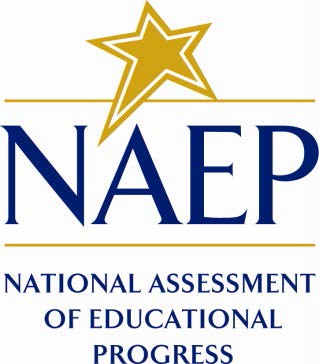 June 2021No changes since November 2020 (1850-0928 v.21)Appendix I2 provides a sample from 2020 (OMB# 1850-0928 v.21). Appendix I2 will be updated and submitted by August 2021 as part of Amendment #2.Description of MyNAEP for Puerto Rico: The school coordinators are responsible for preparing for the assessment in their school using the MyNAEP system, which is an online secure site that provides participating schools with a convenient way to prepare for the upcoming assessment. In Puerto Rico schools, NAEP field staff visit each school to collect the necessary information and then enter it into the English version of MyNAEP For Schools. A description of the tasks completed in the MyNAEP system can be found in Part B. The content of the 2021 MyNAEP system available to Puerto Rico school coordinators is provided in this appendix.Notes on the organization of Appendix I2Green text indicates text from hyperlinks or references within this document. The Additional Resources section of this document (beginning on page 14) contains the text of hyperlinksHome page - Datos Sobre la EvaluaciónScreenshot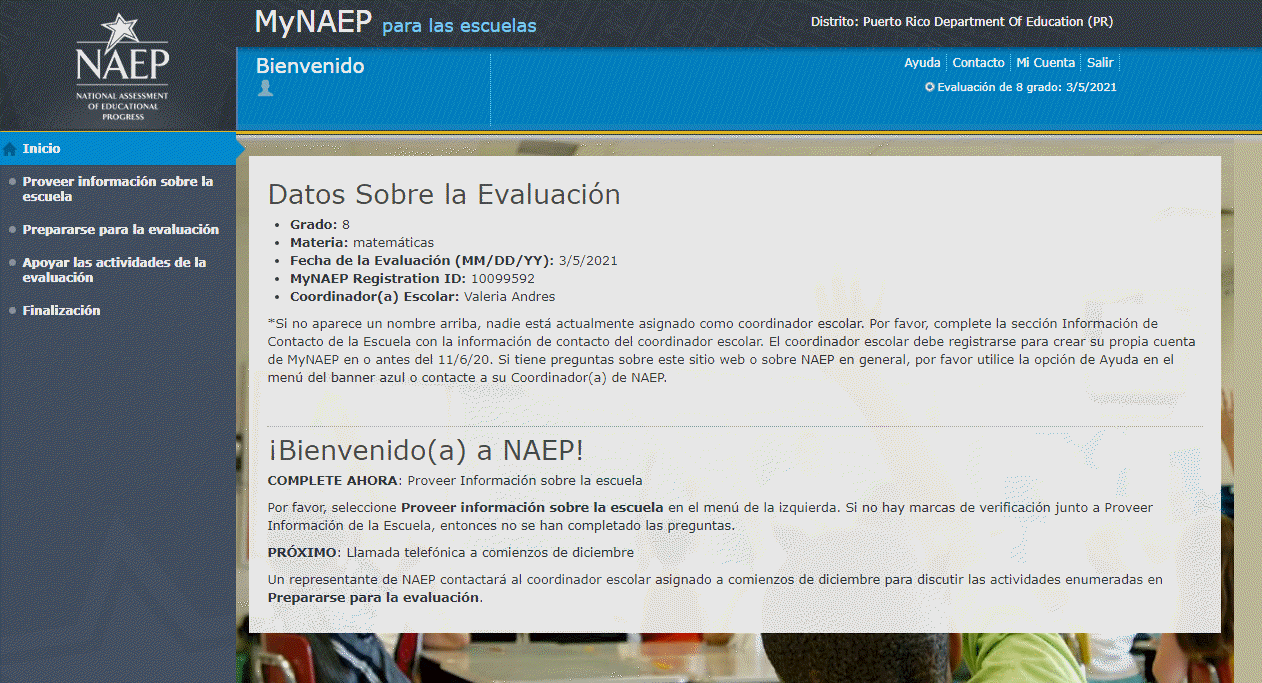 Provide School InformationProveer información sobre la escuelaScreenshot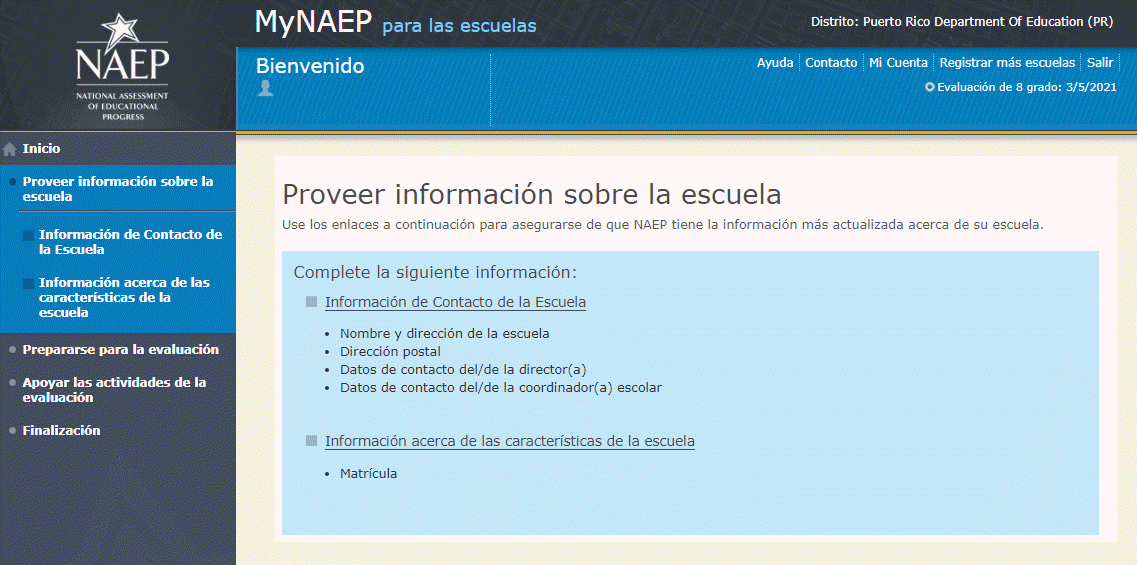 Prepare for AssessmentPrepararse para la evaluaciónScreenshot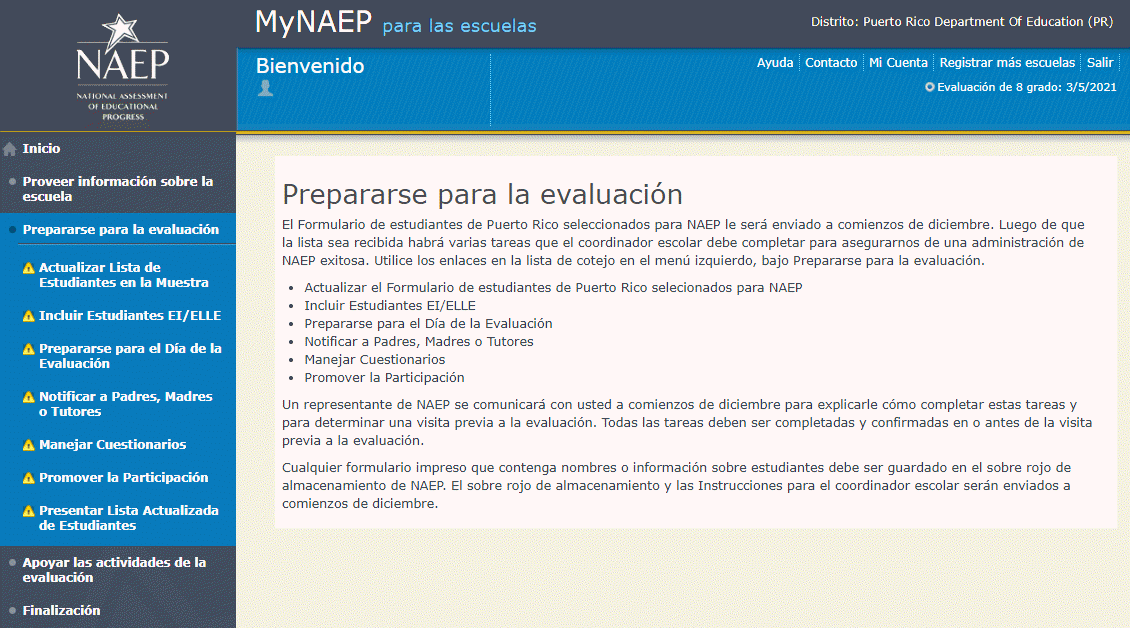 Review and Verify List of Students Selected for NAEPActualizar Lista de Estudiantes en la MuestraScreenshot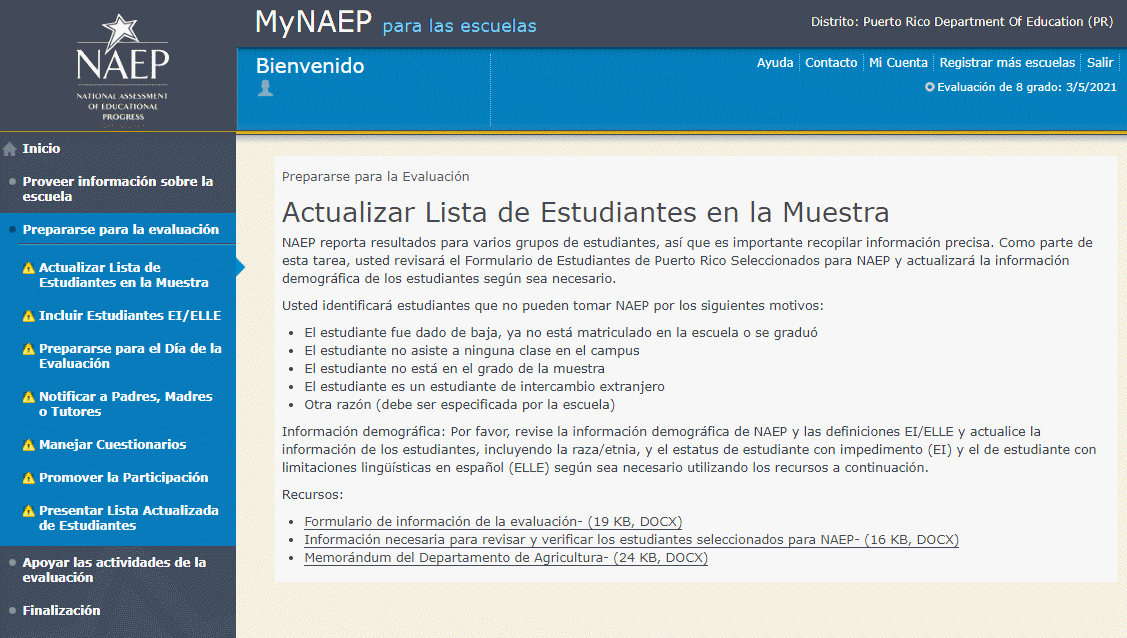 Complete SD/SLL Student InformationIncluir Estudiantes EI/ELLEScreenshot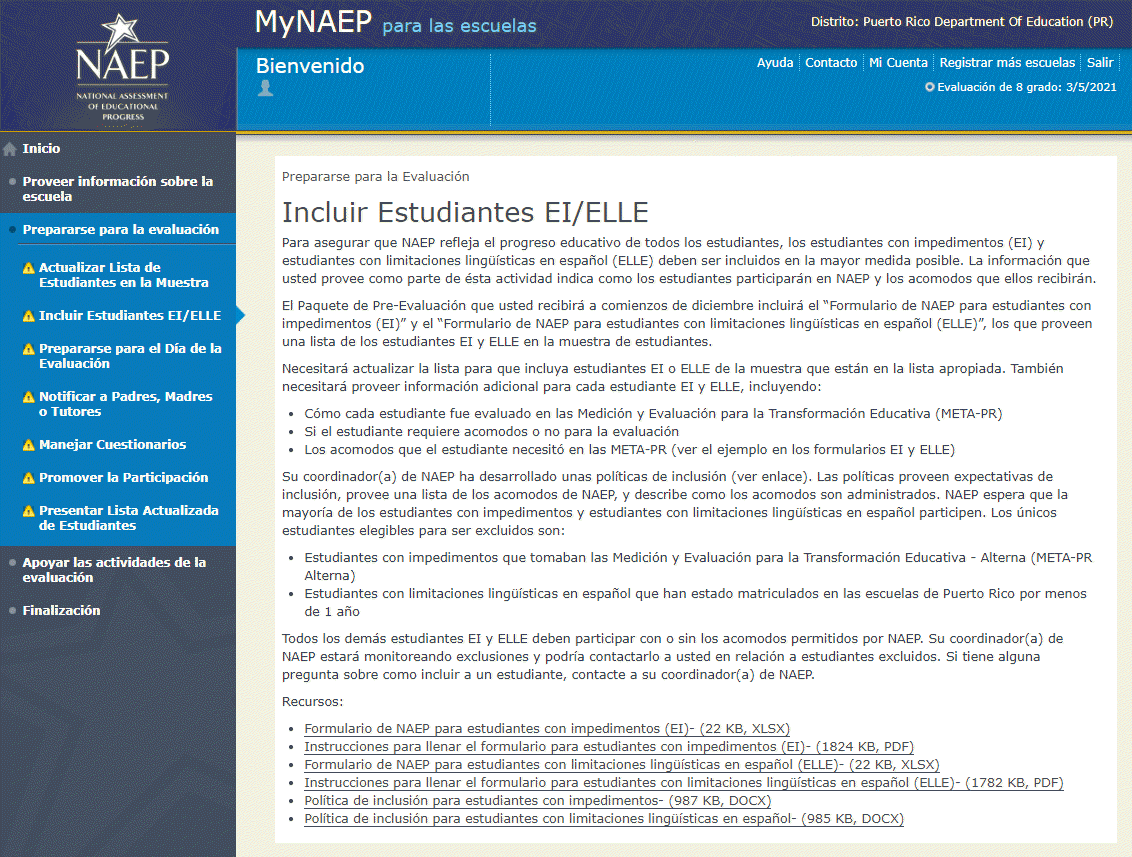 Plan for Assessment DayPrepararse para el Día de la EvaluaciónScreenshot 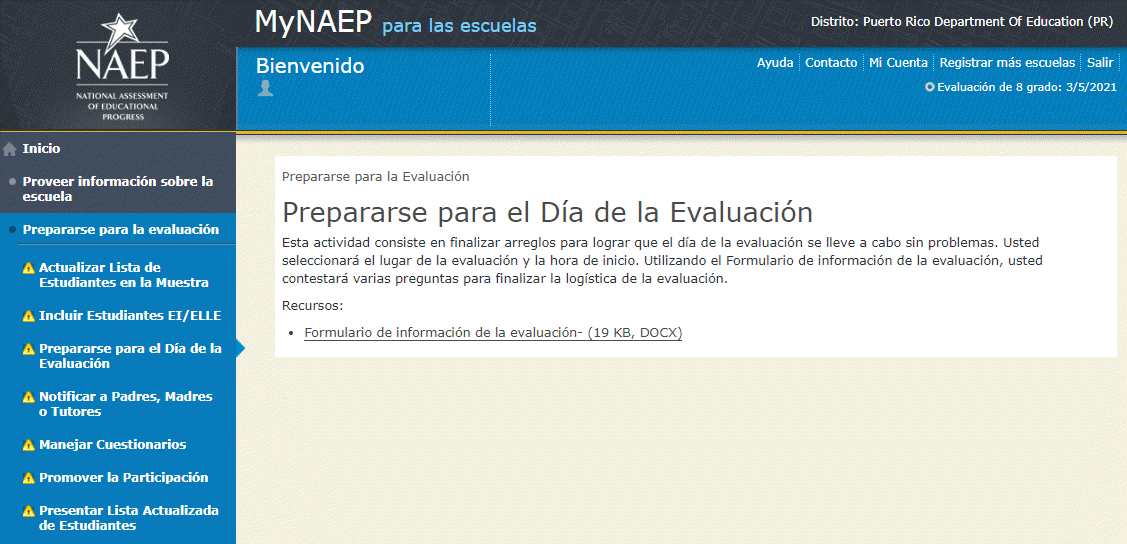 Notify ParentsNotificar a Padres, Maestros o TutoresScreenshot 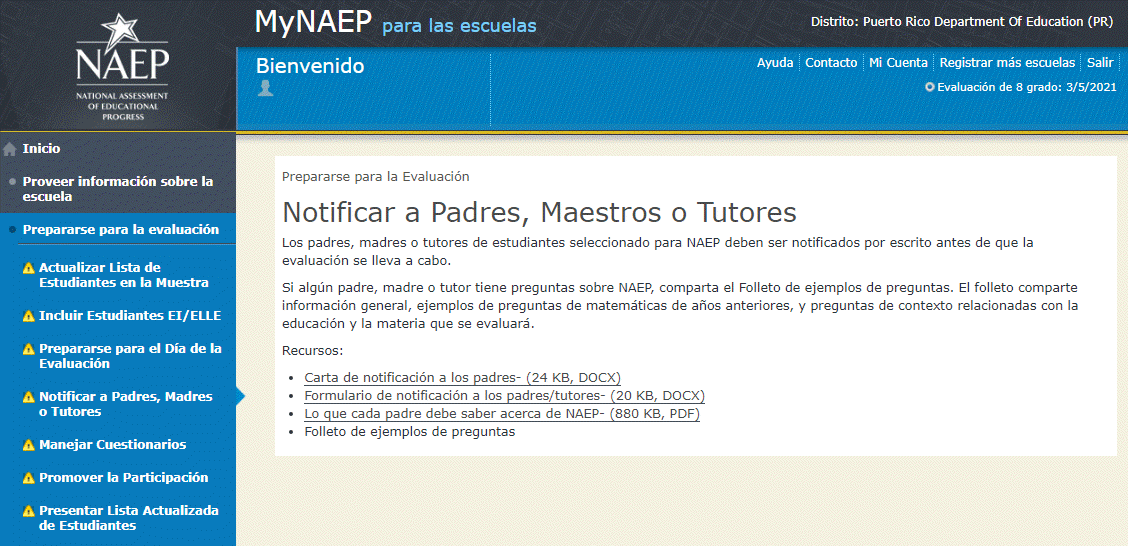 Manage QuestionnairesManejar CuestionariosScreenshot 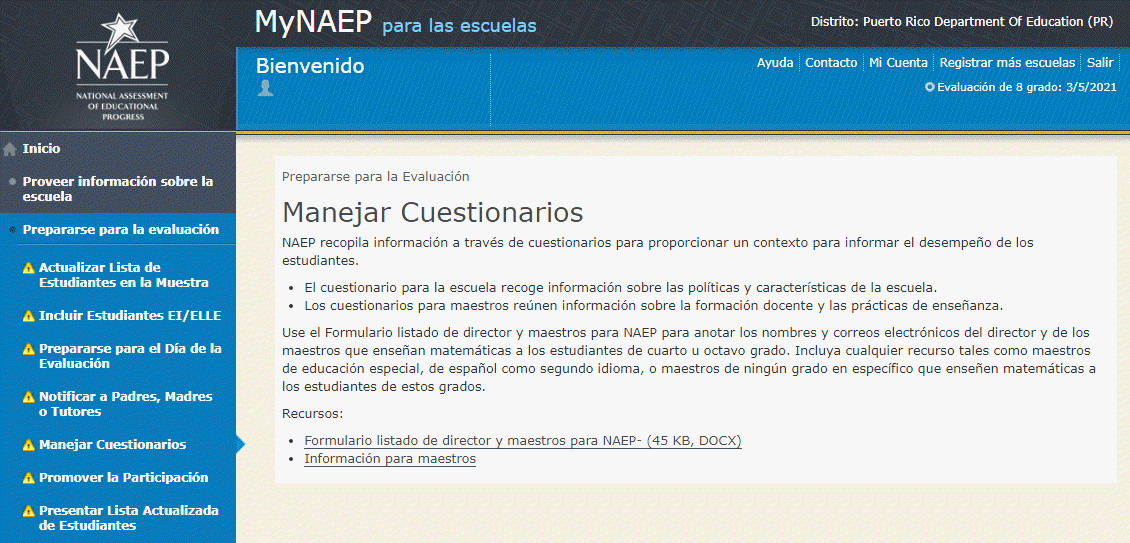 Encourage ParticipationPromover la ParticipaciónScreenshot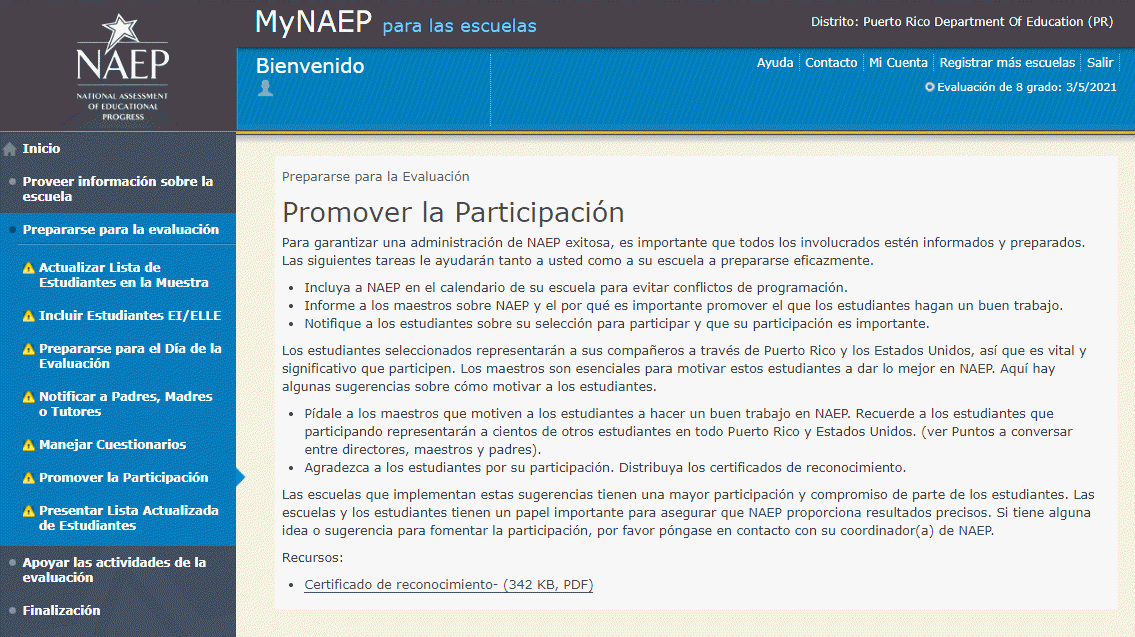 Support Assessment ActivitiesApoyar Actividades para la EvaluaciónScreenshot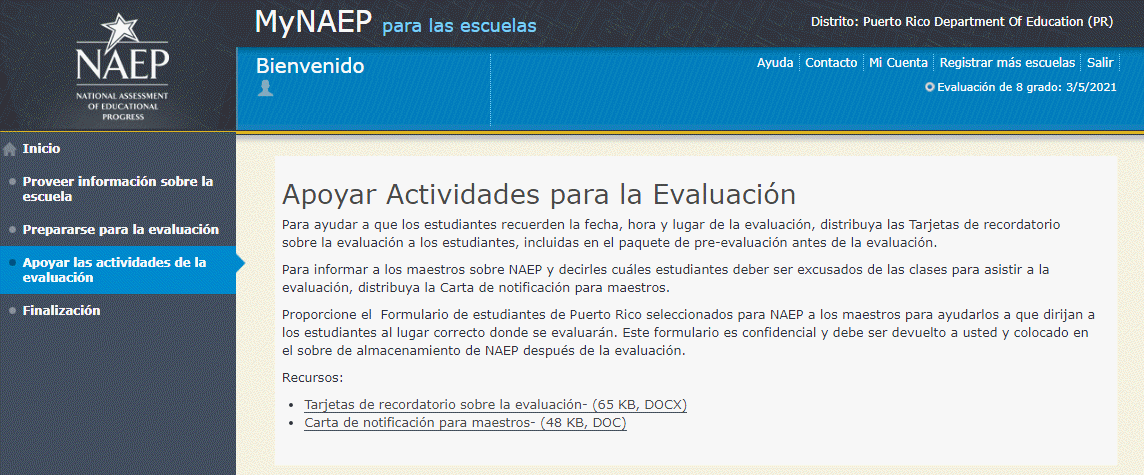 Wrap UpFinalizaciónScreenshot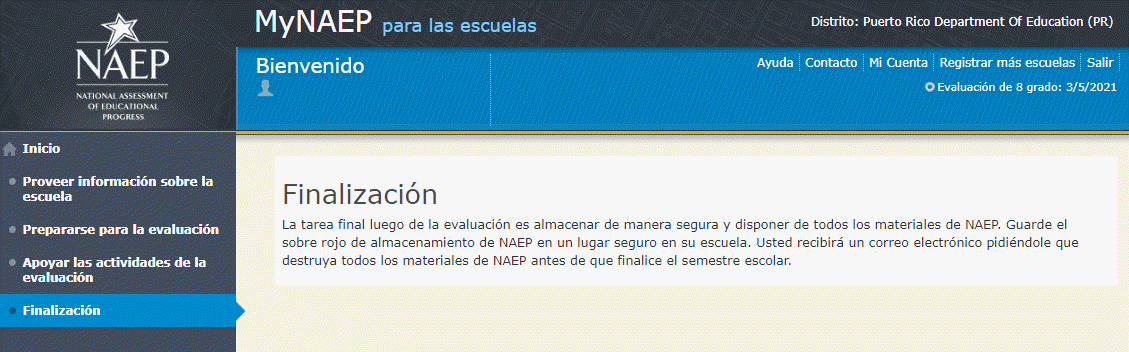 Note: The following content is the text that displays from hyperlinks in the preceding pagesRecursos:Actualizar Lista de Estudiantes en la MuestraFormulario de estudiantes de Puerto Rico seleccionados para NAEP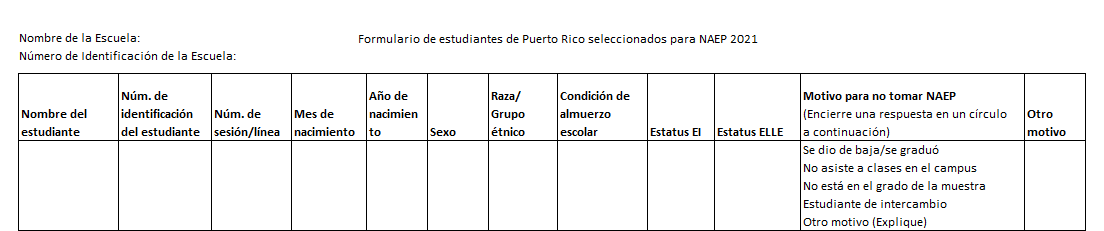 Información necesaria para revisar y verificar los estudiantes seleccionados para NAEP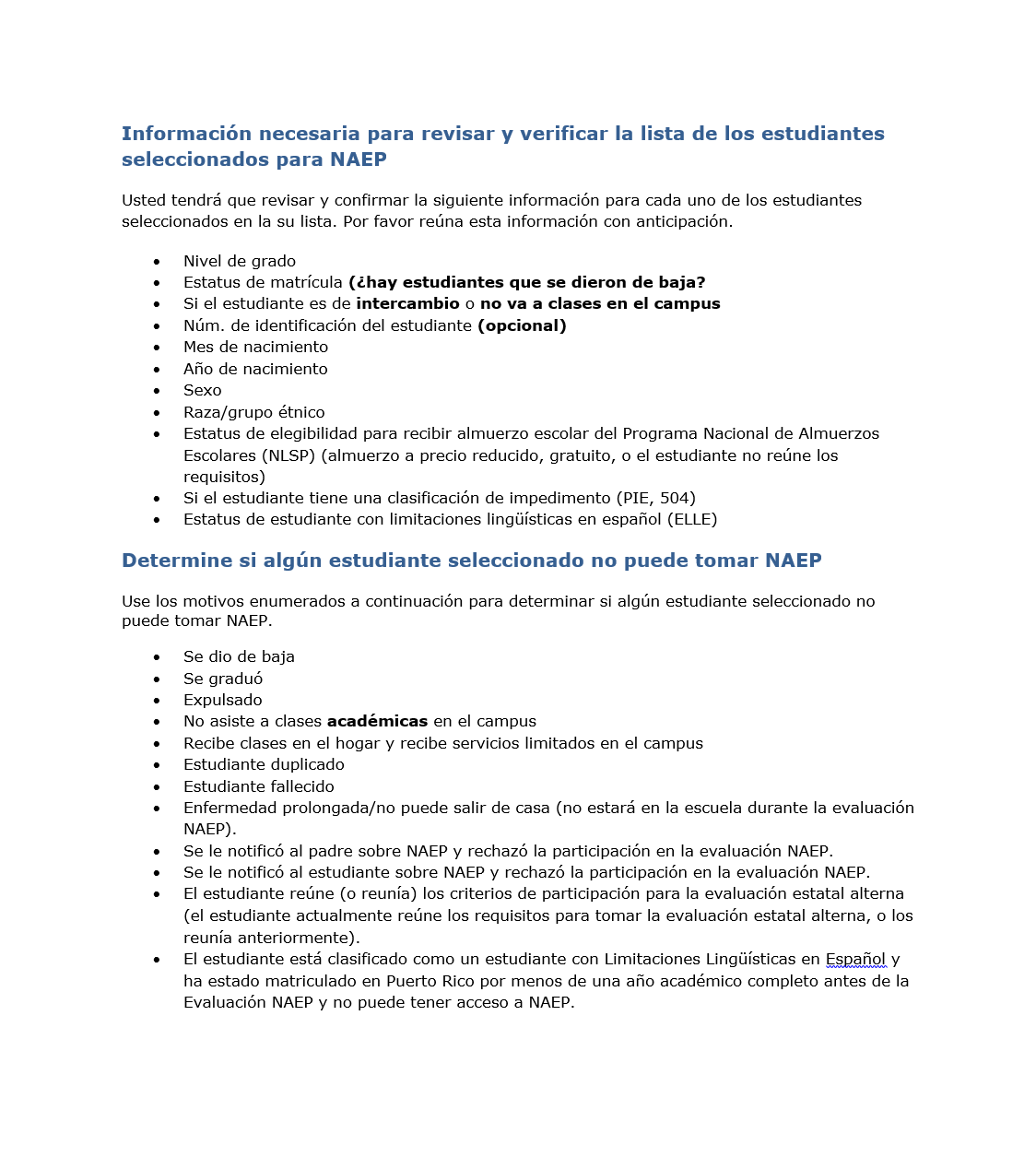 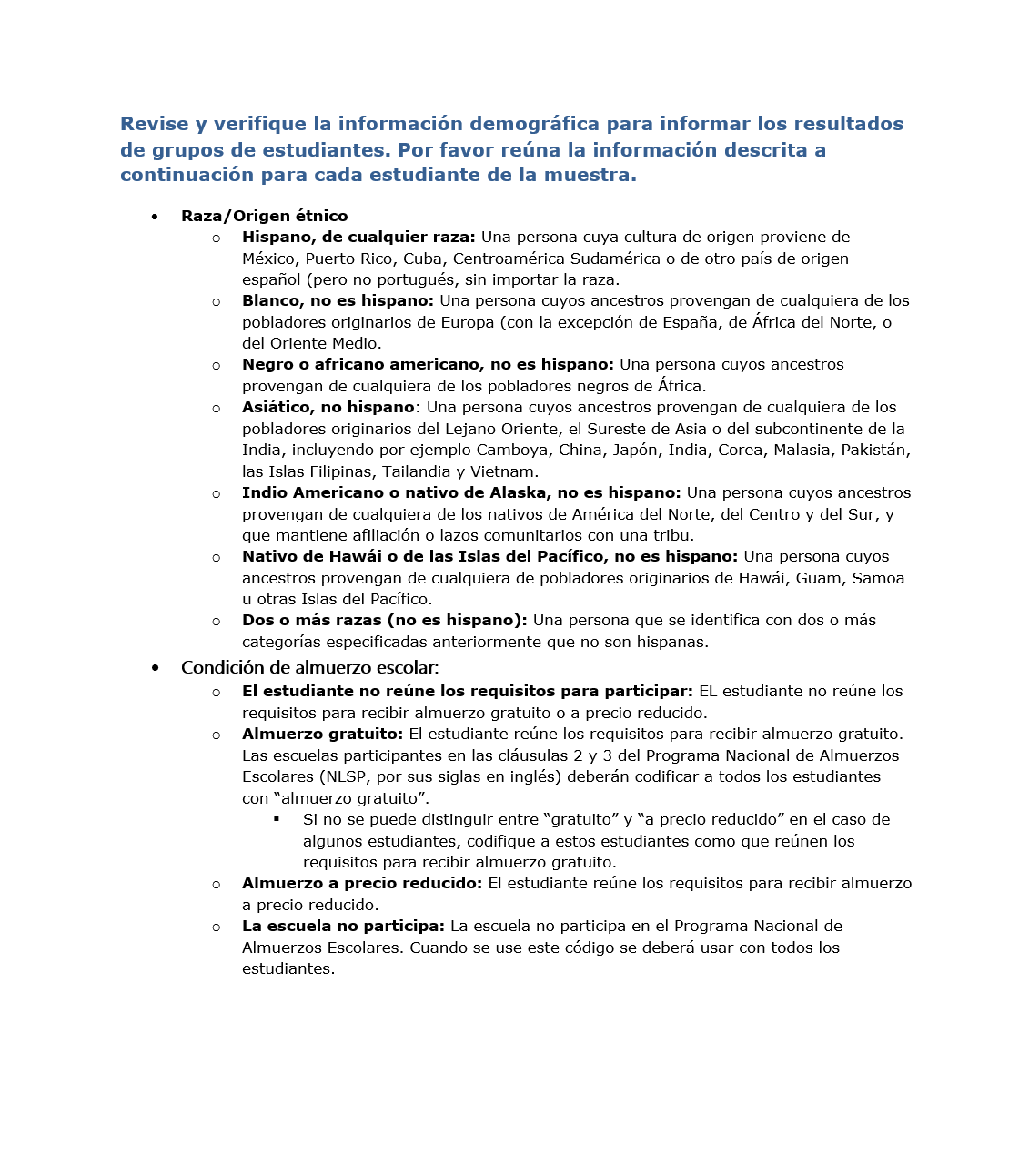 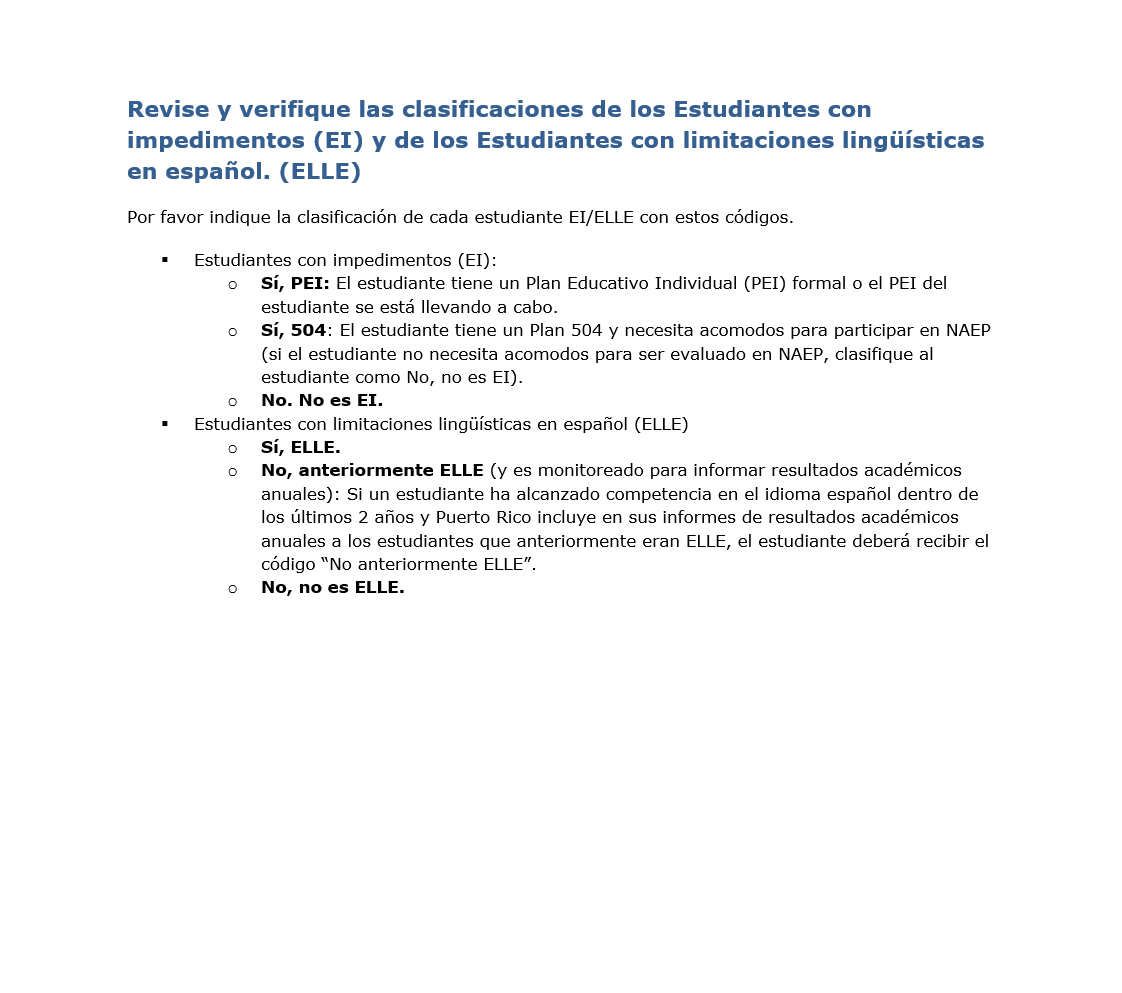 Memorándum del Departamento de Agricultura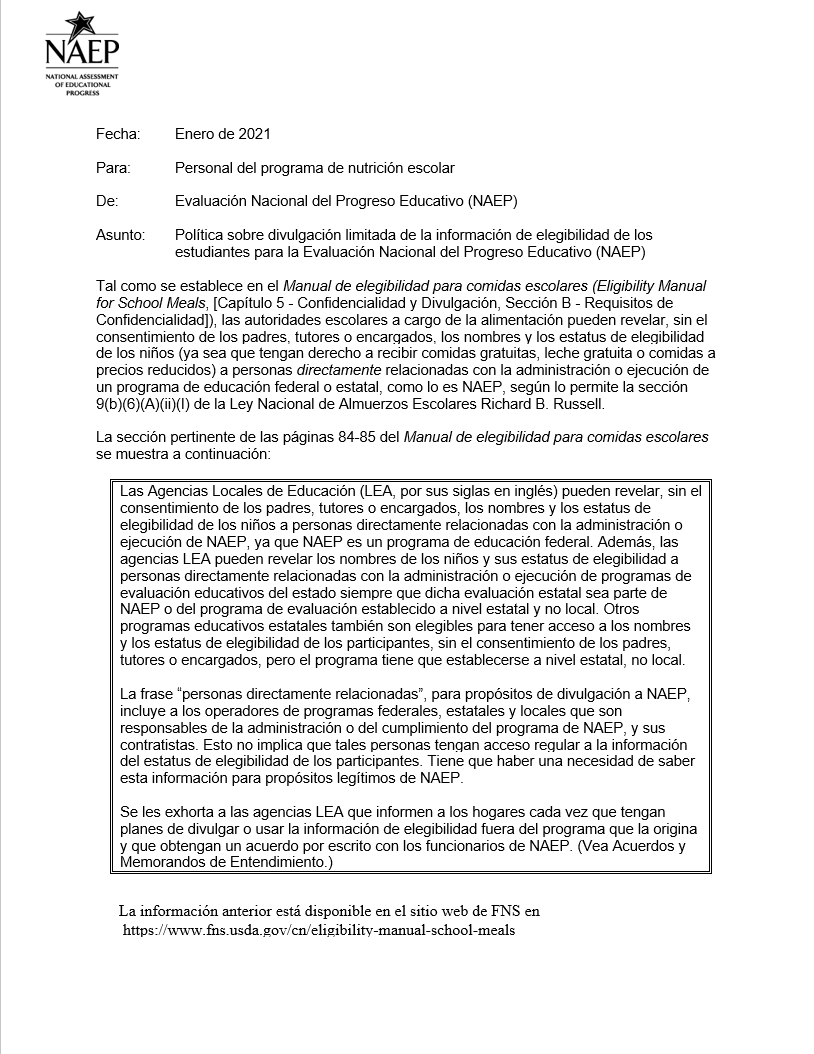 Complete SD/ELL Student Information Formulario de NAEP para estudiantes con impedimentos (EI)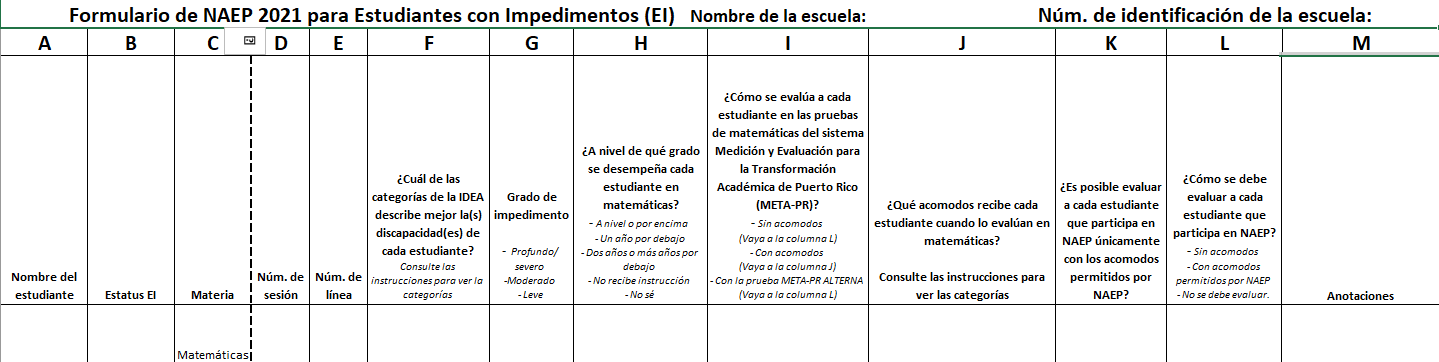 Instrucciones para llenar el formulario para estudiantes con impedimentos (EI)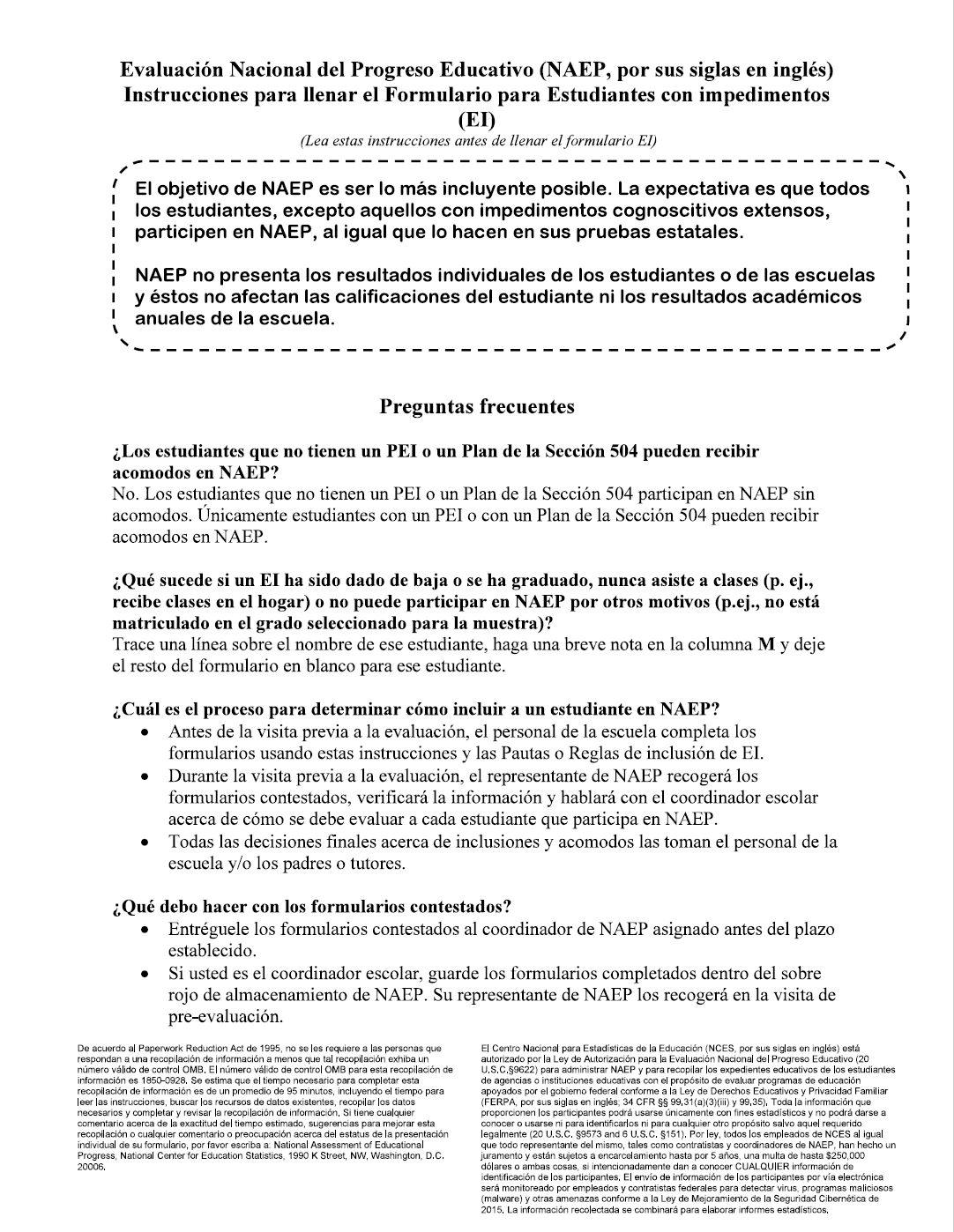 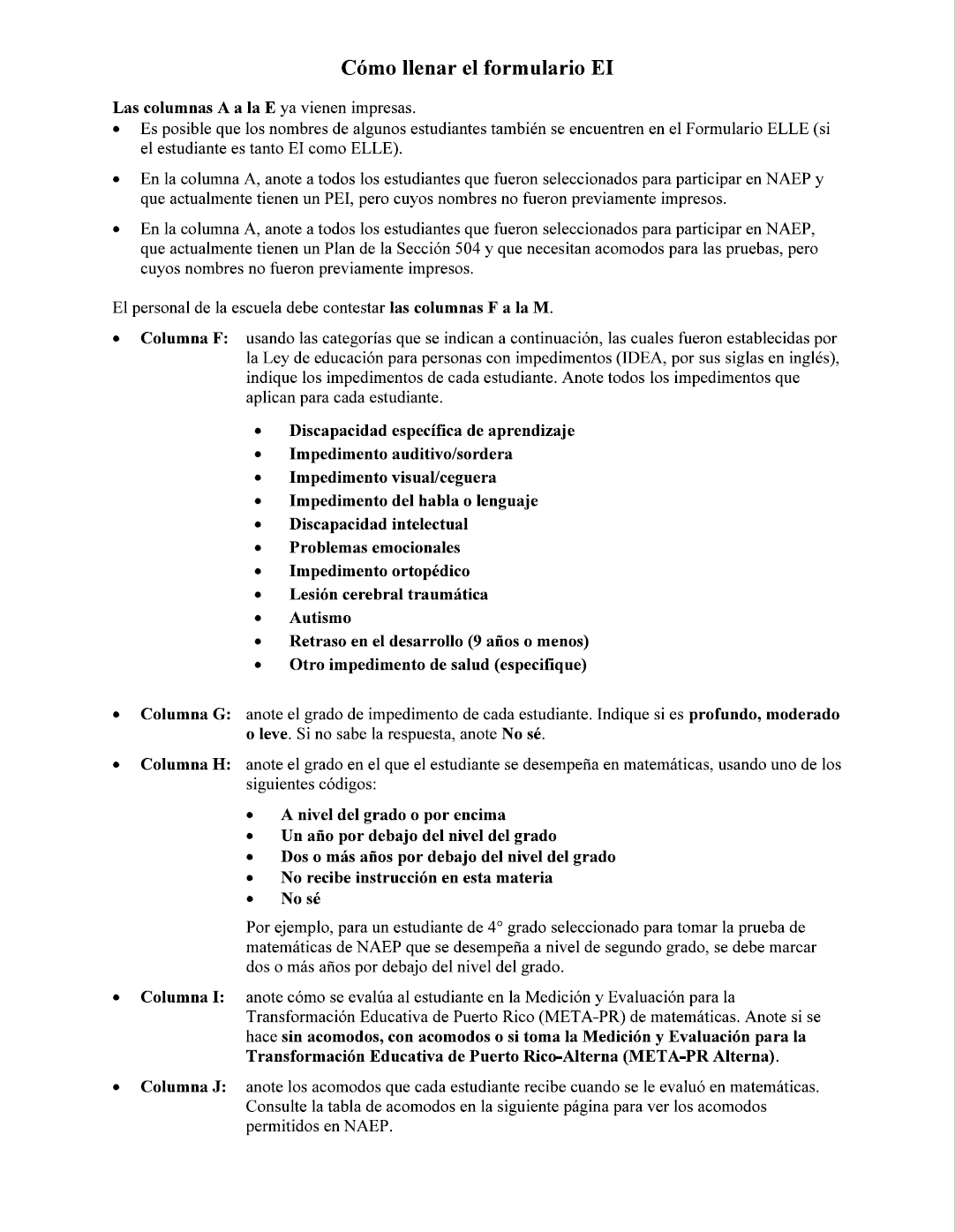 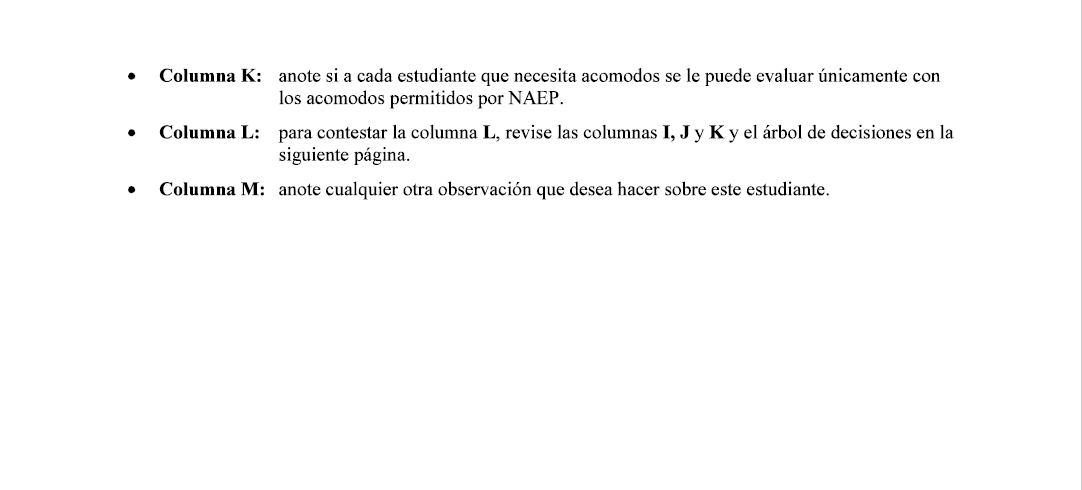 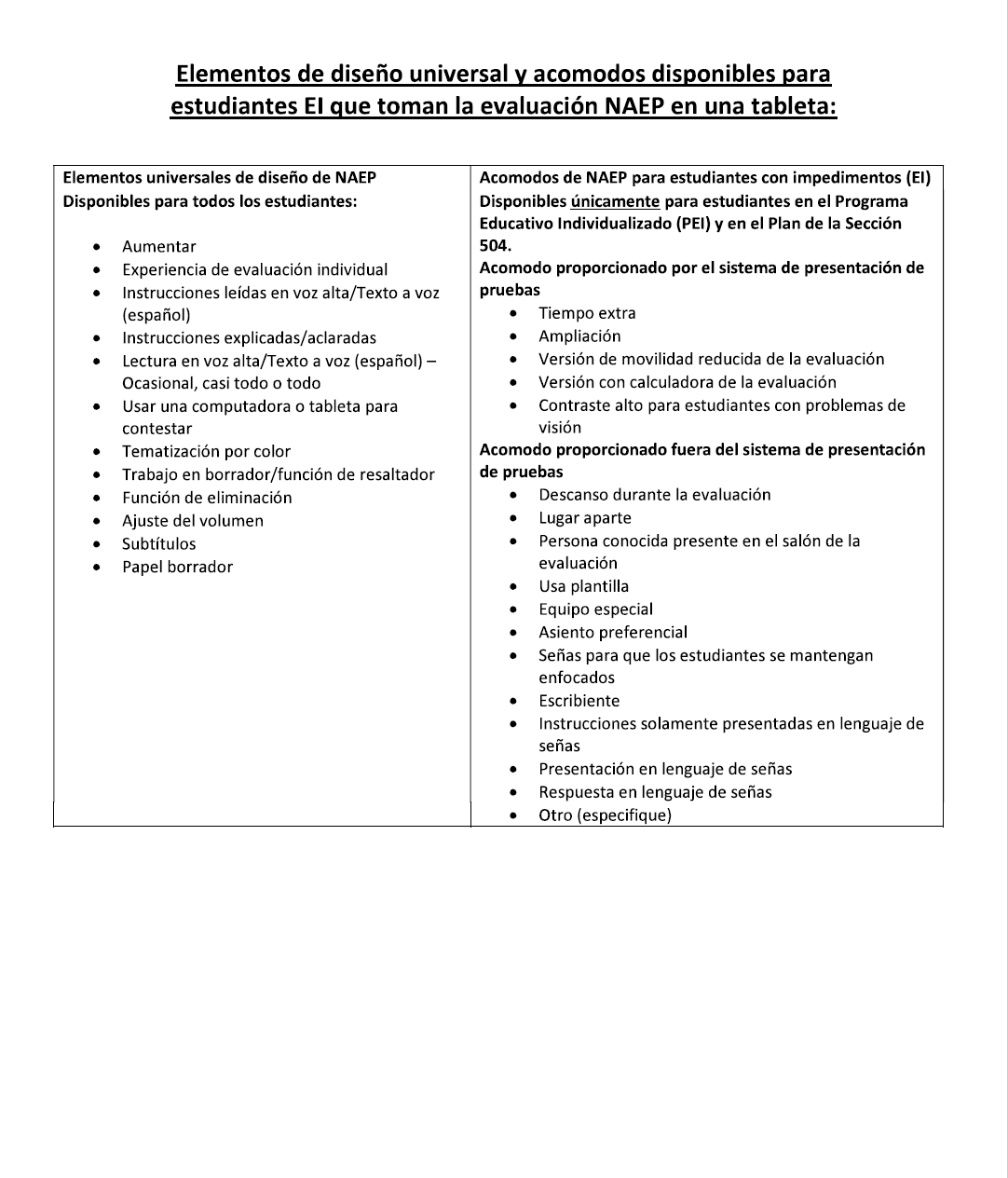 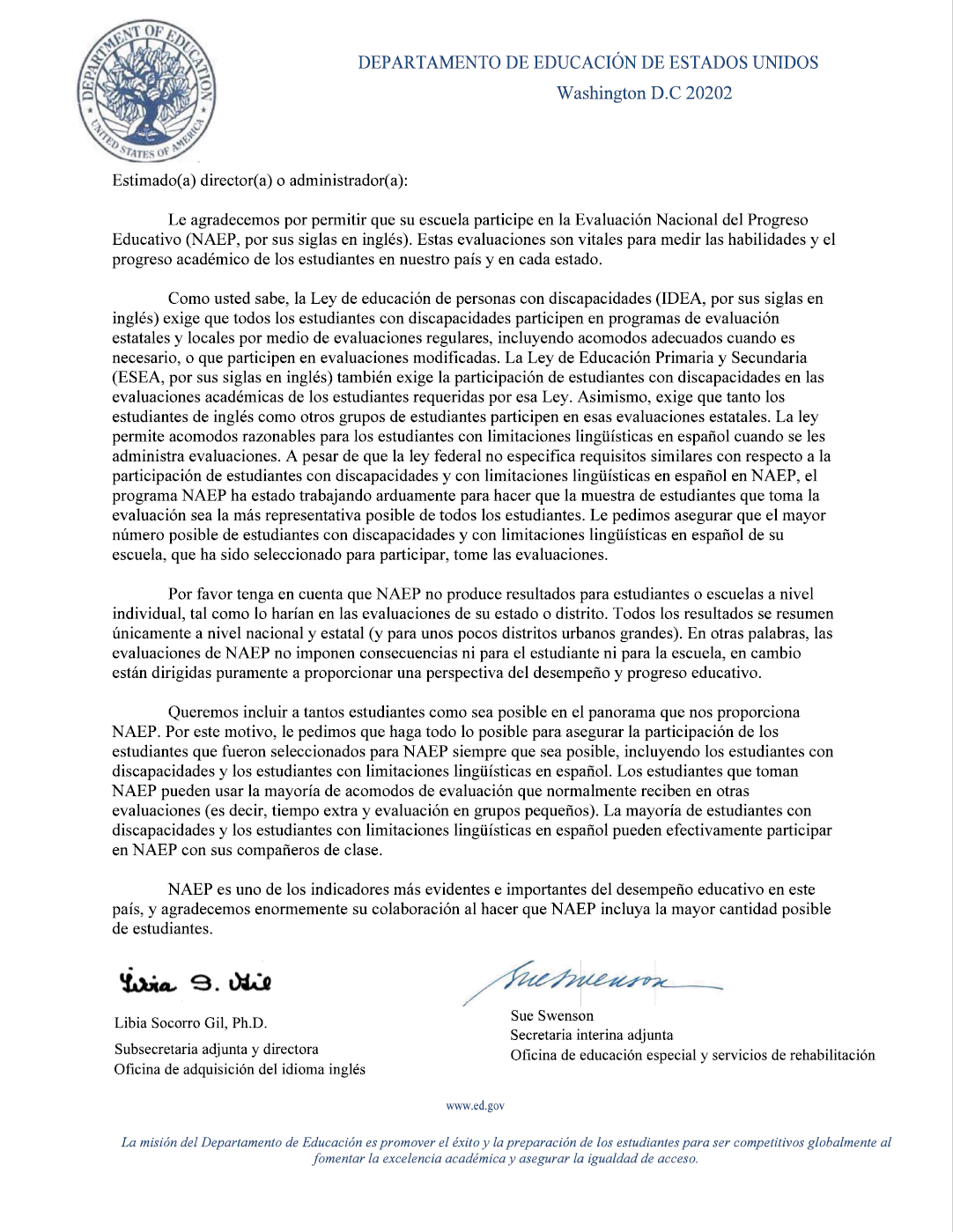 Formulario de NAEP para estudiantes con limitaciones lingüísticas en español (ELLE)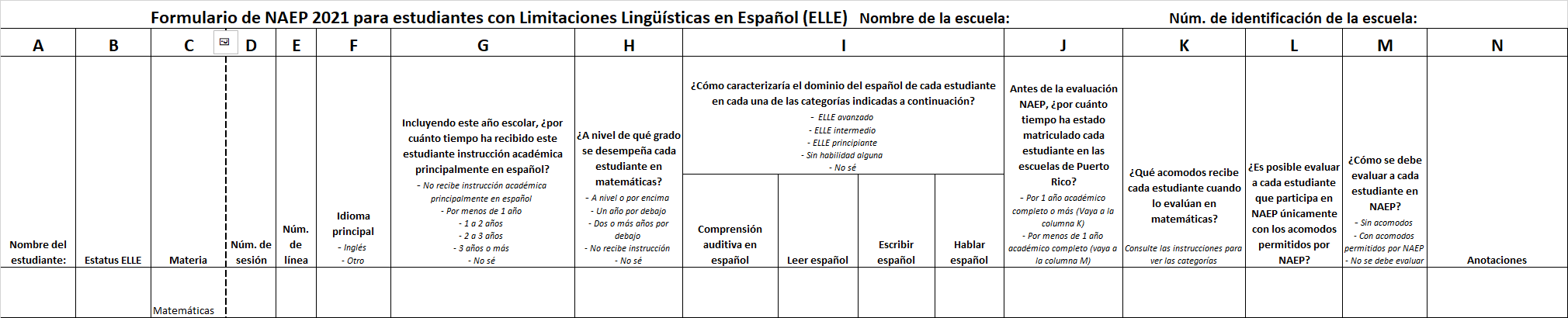 Instrucciones para llenar el formulario para estudiantes con limitaciones lingüísticas en español (ELLE)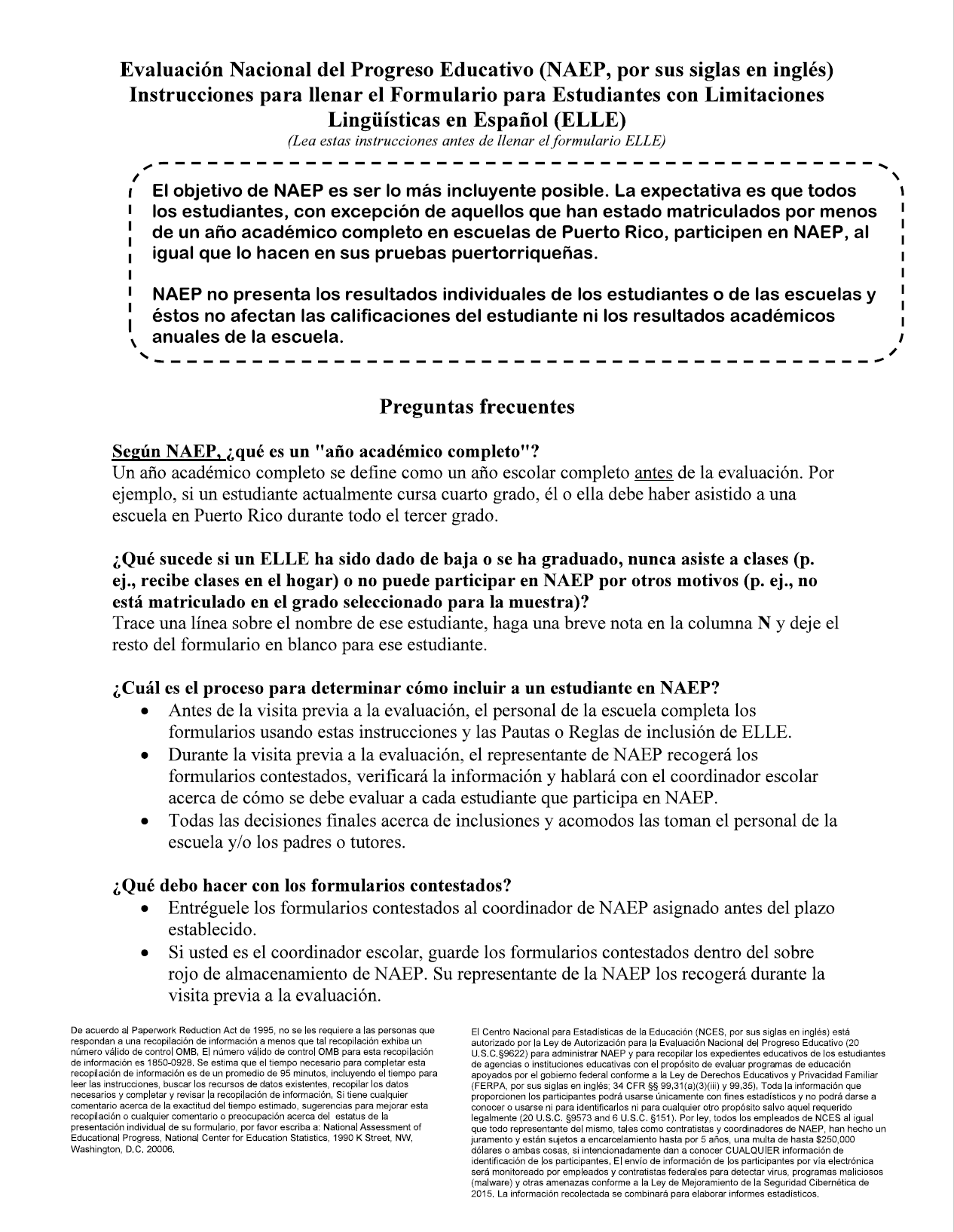 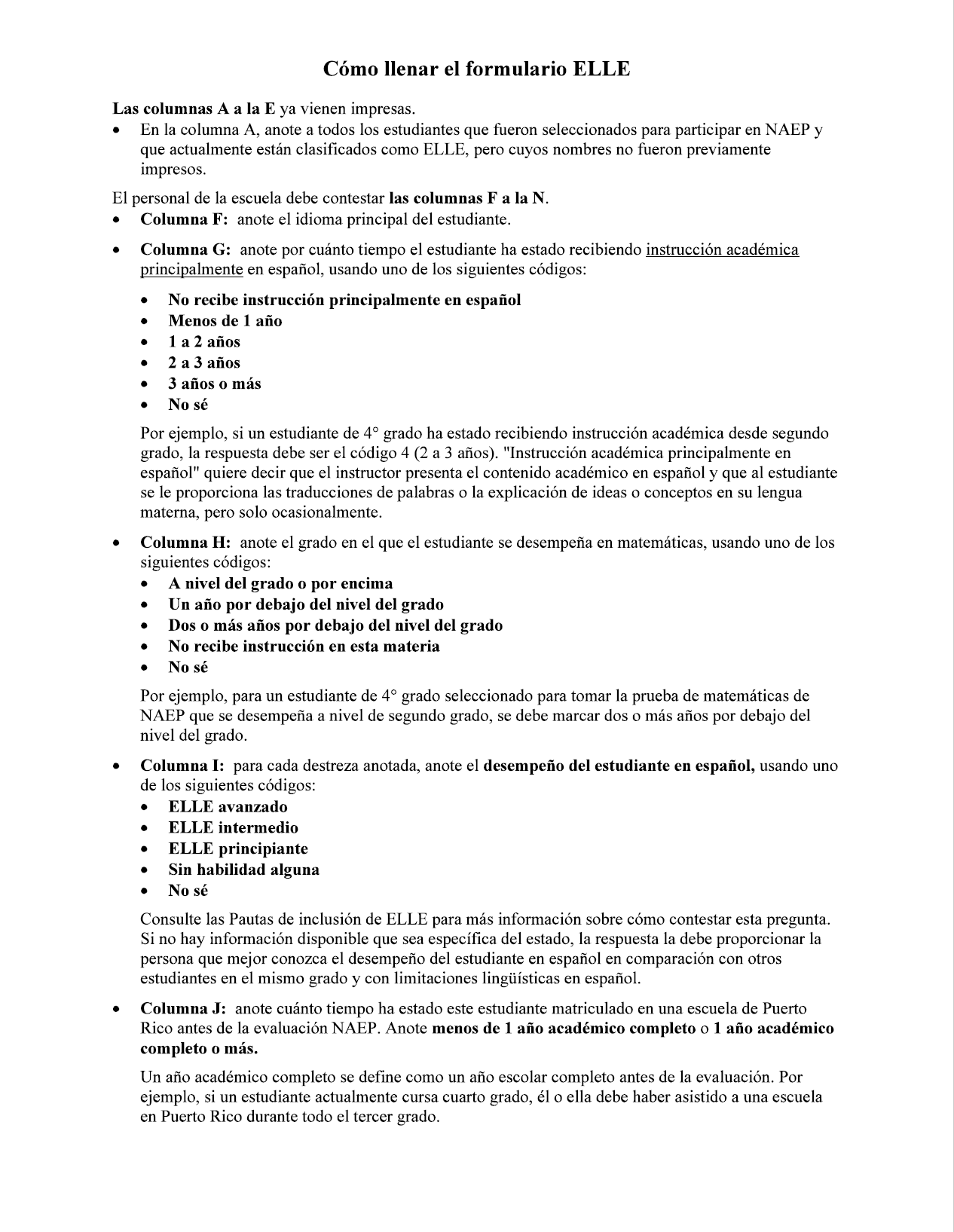 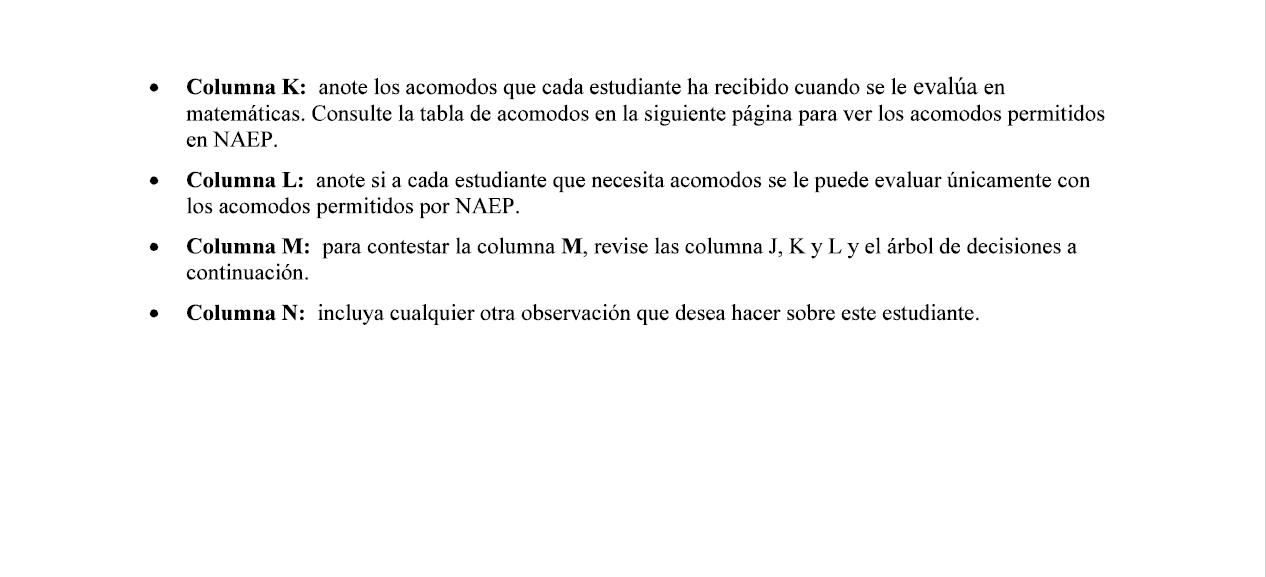 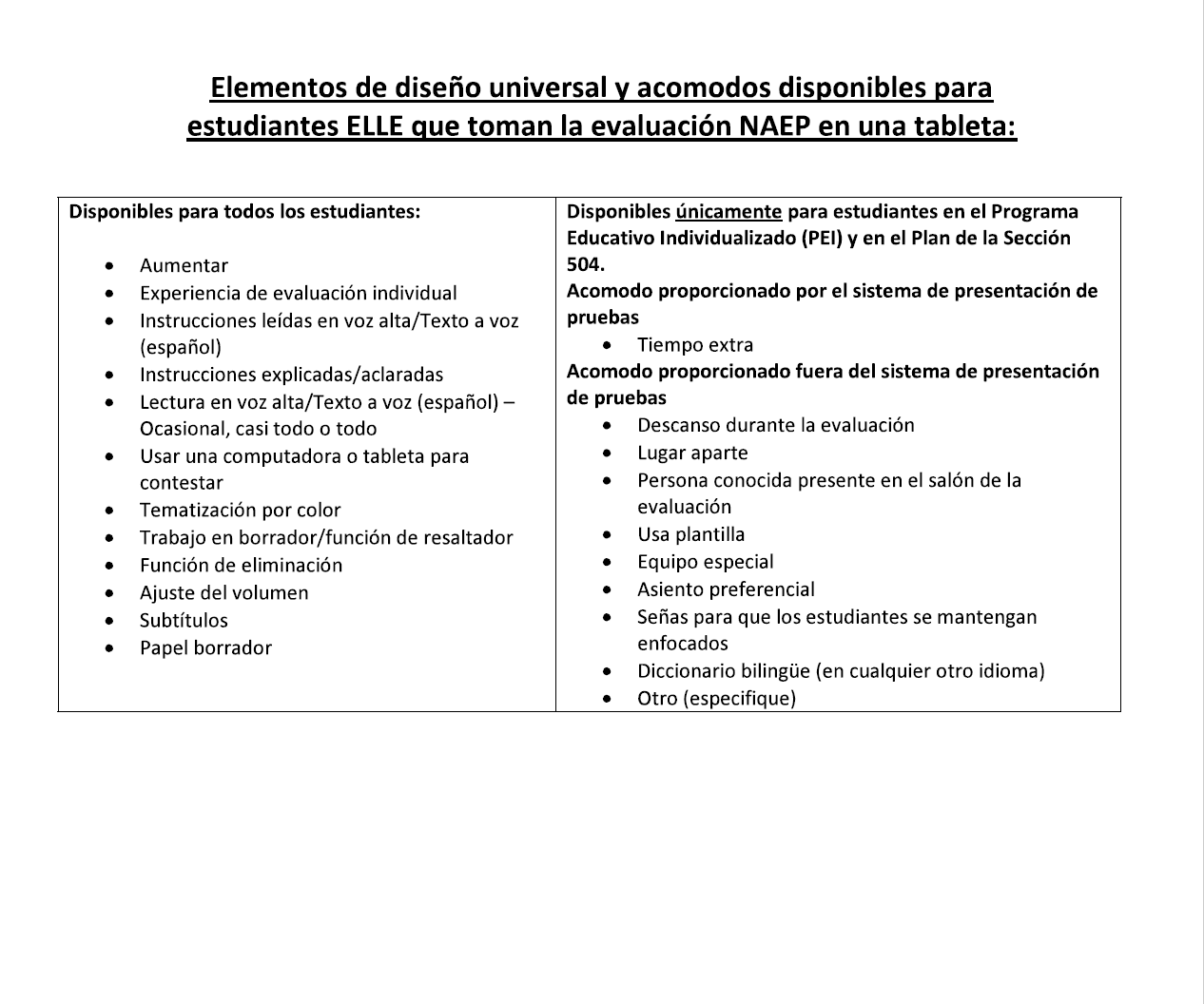 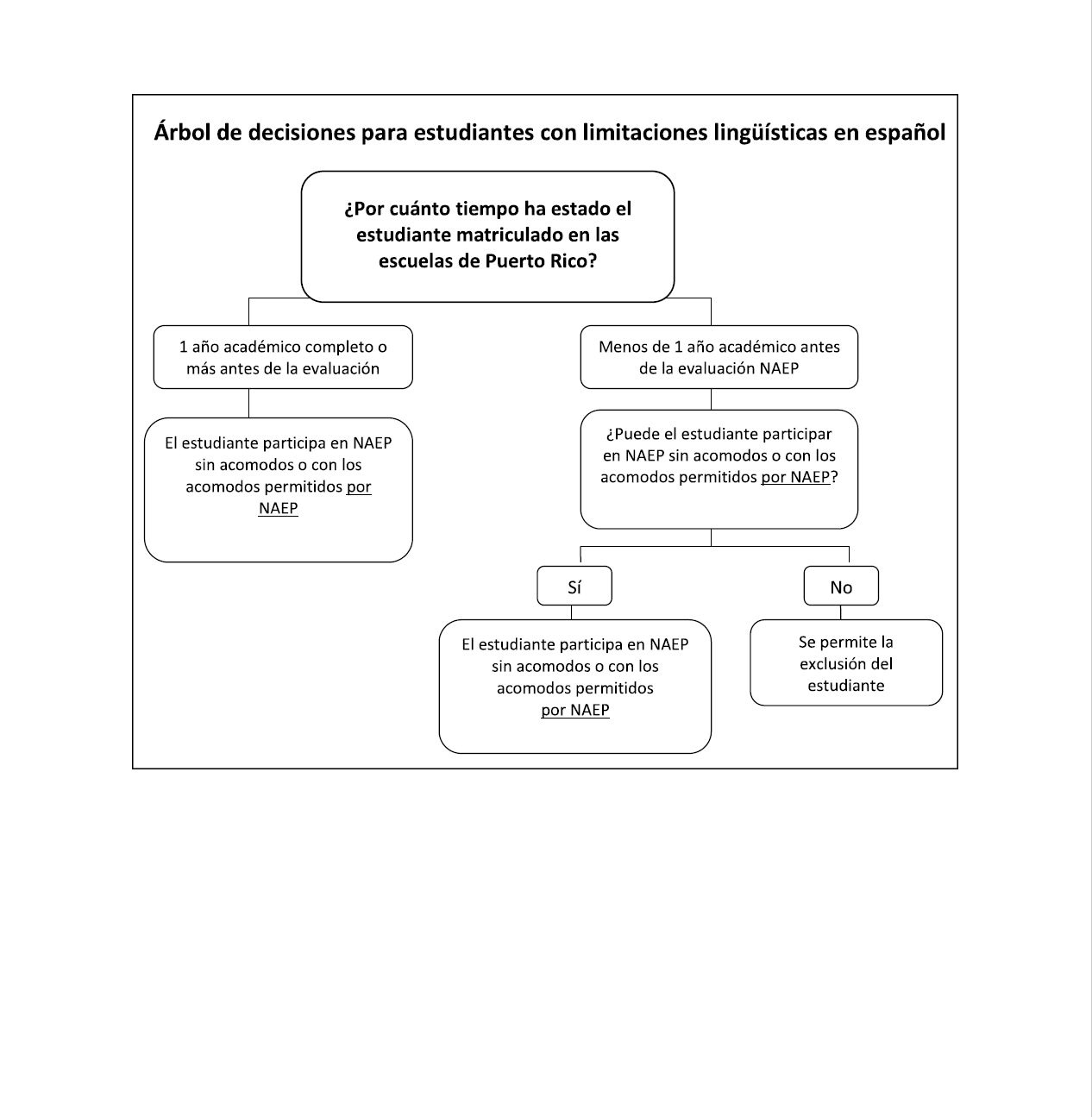 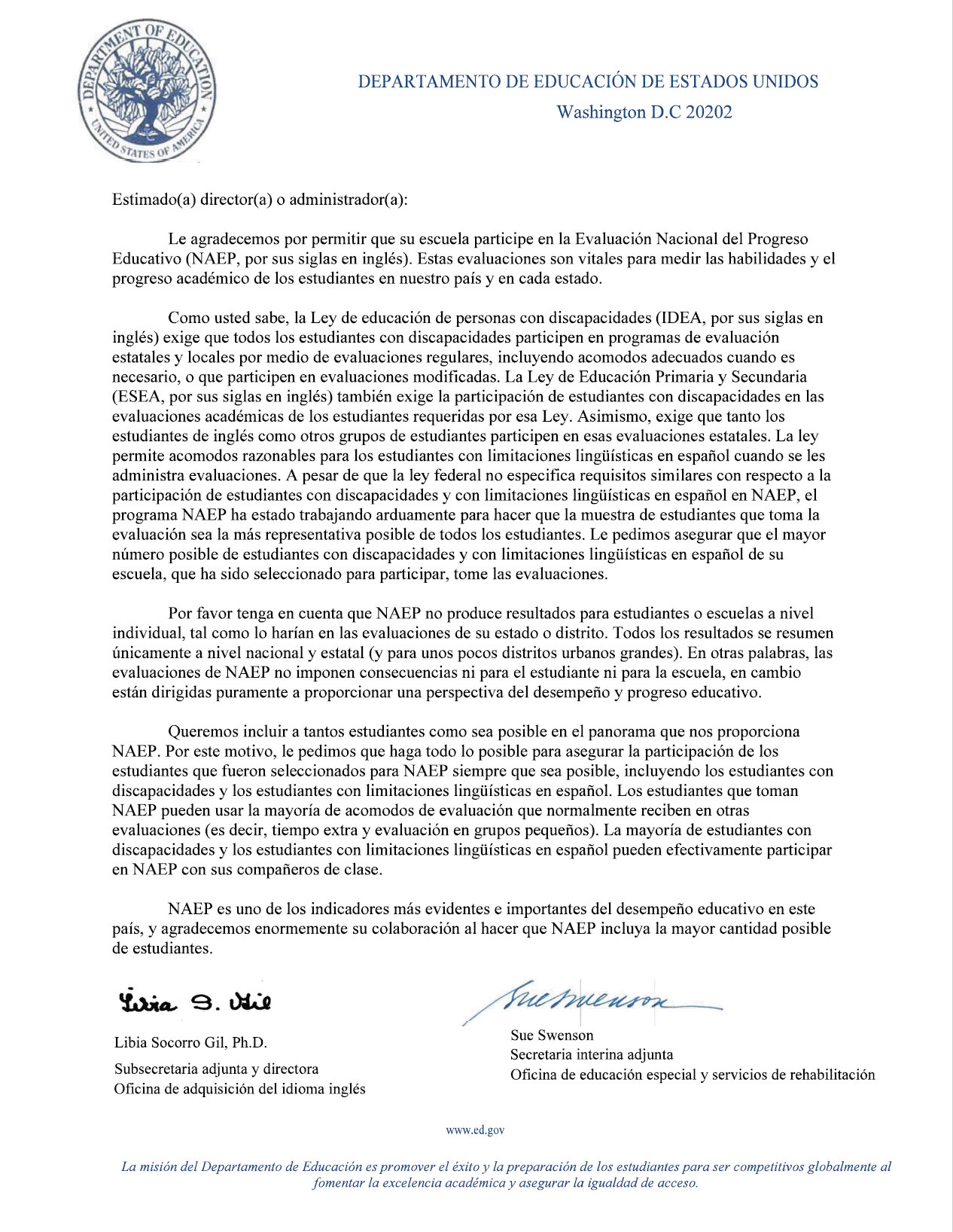 Política de inclusión para estudiantes con impedimentos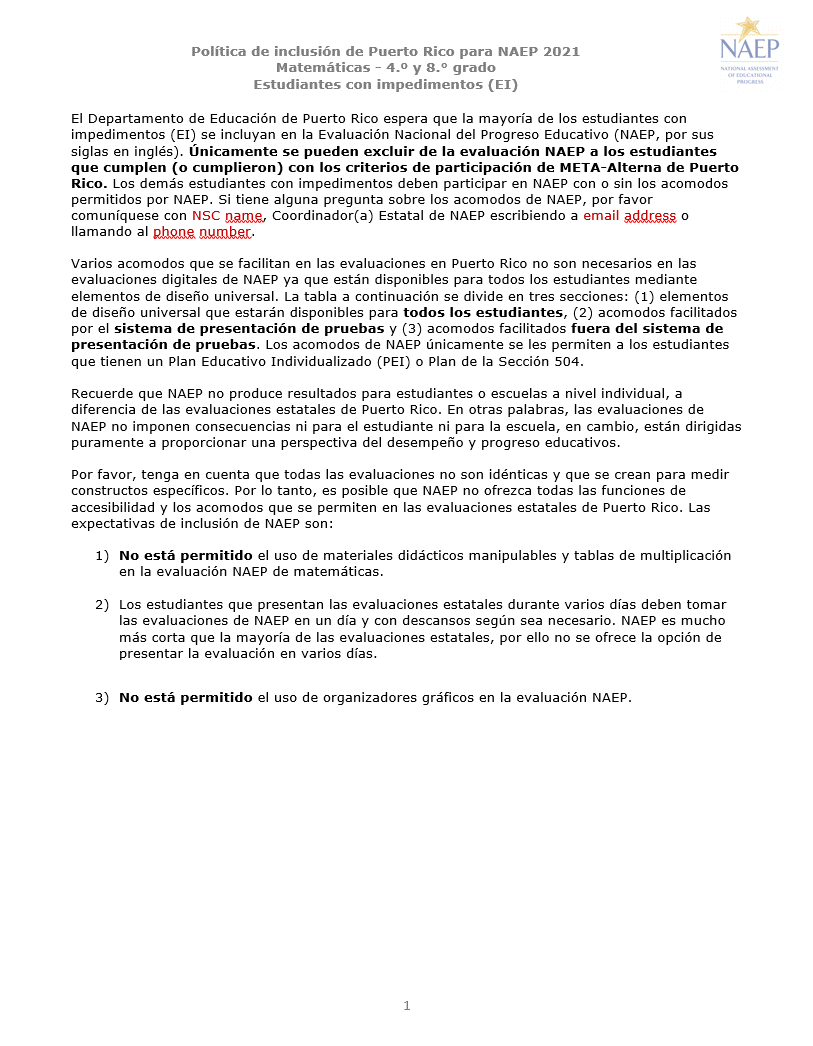 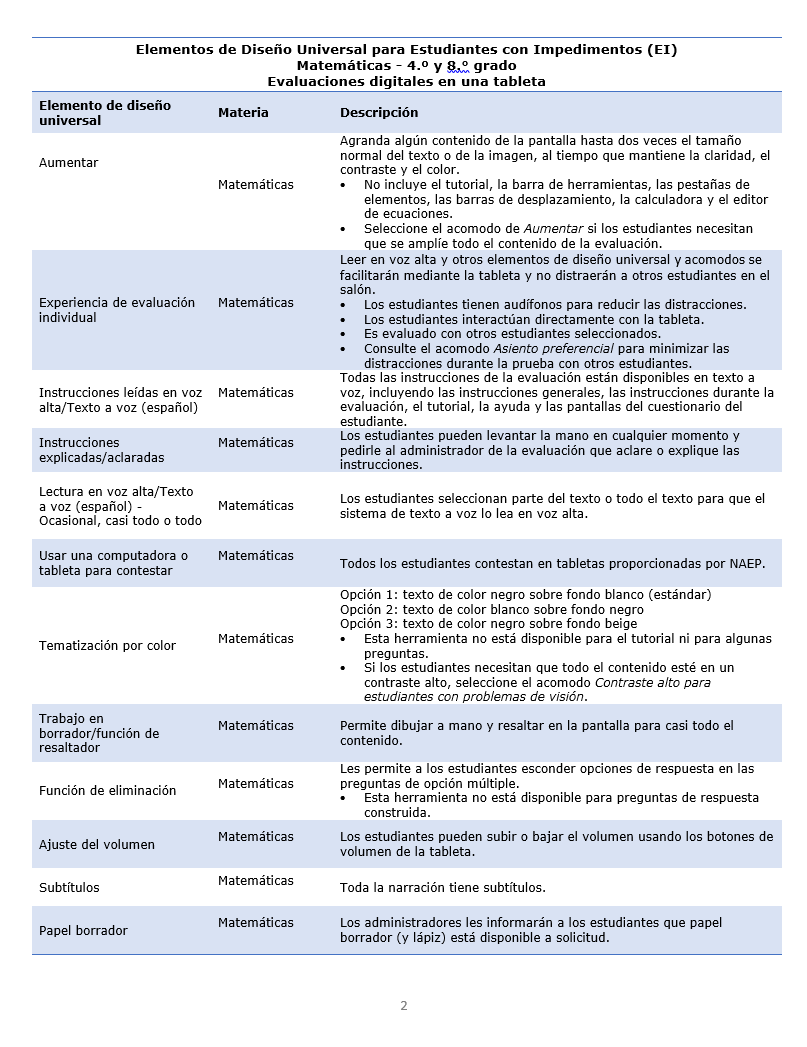 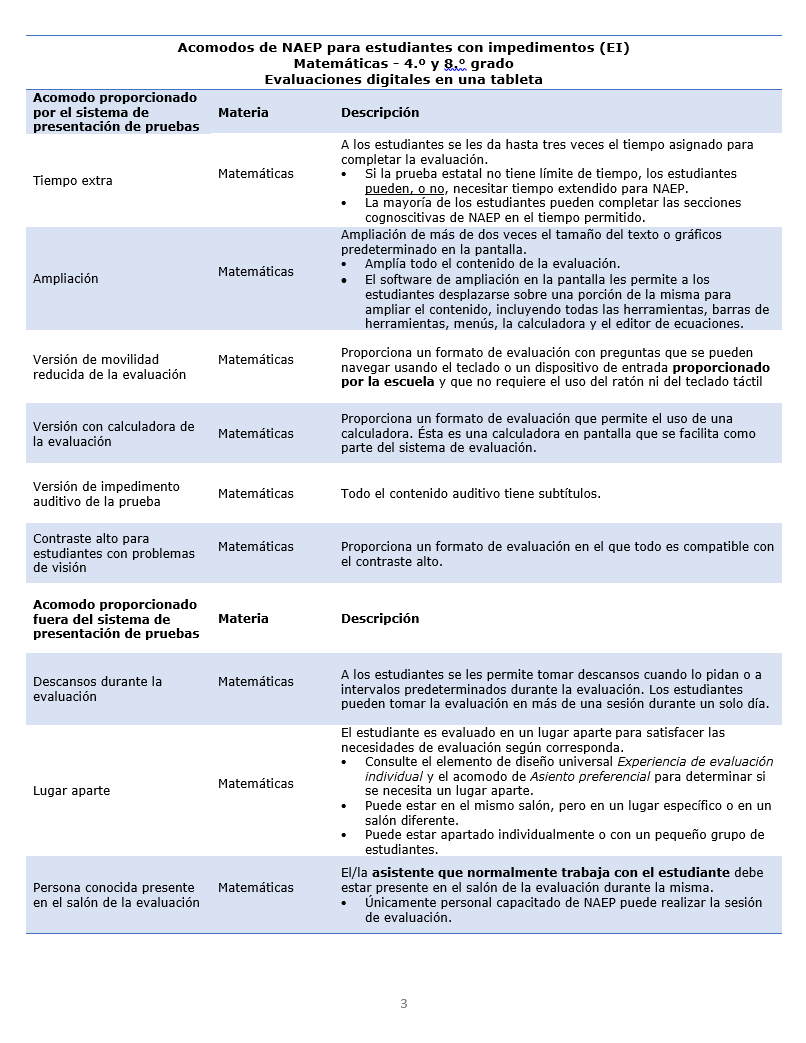 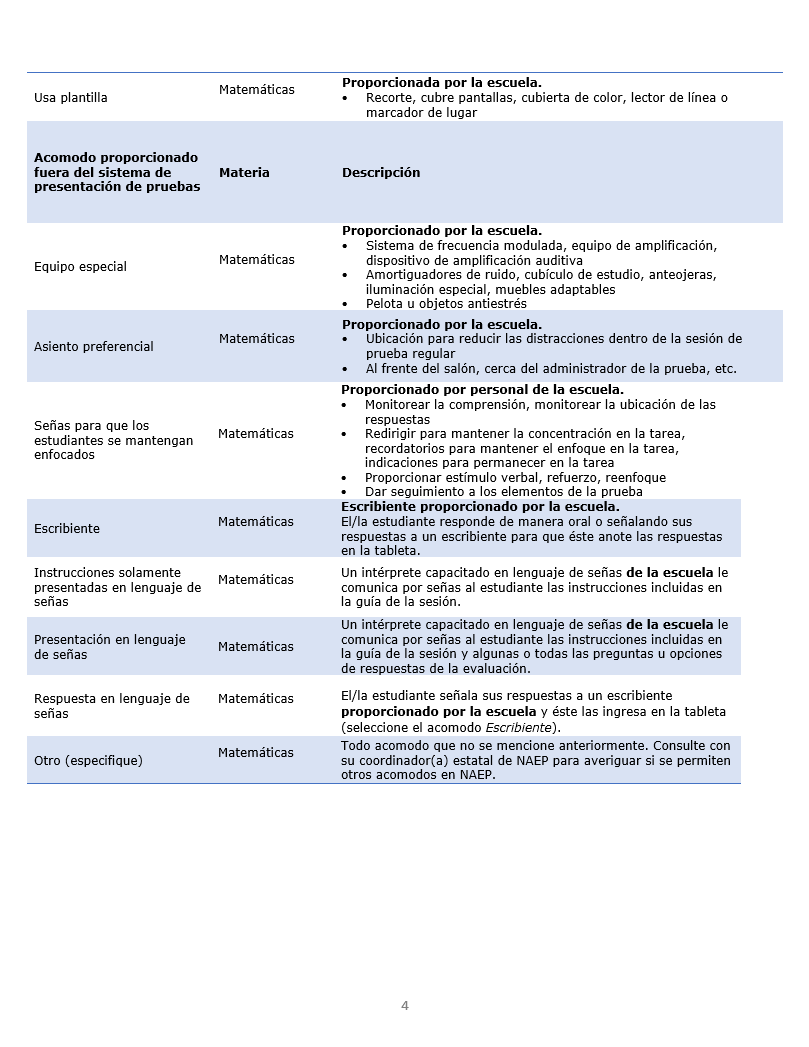 Política de inclusión para estudiantes con limitaciones lingüísticas en español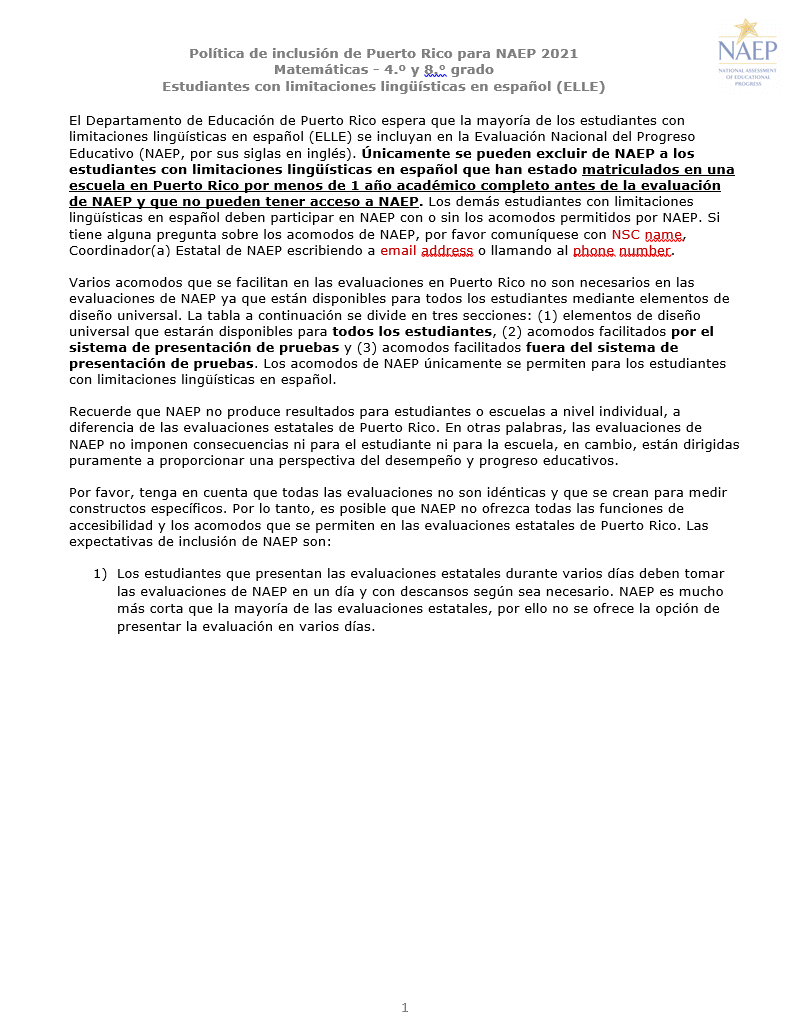 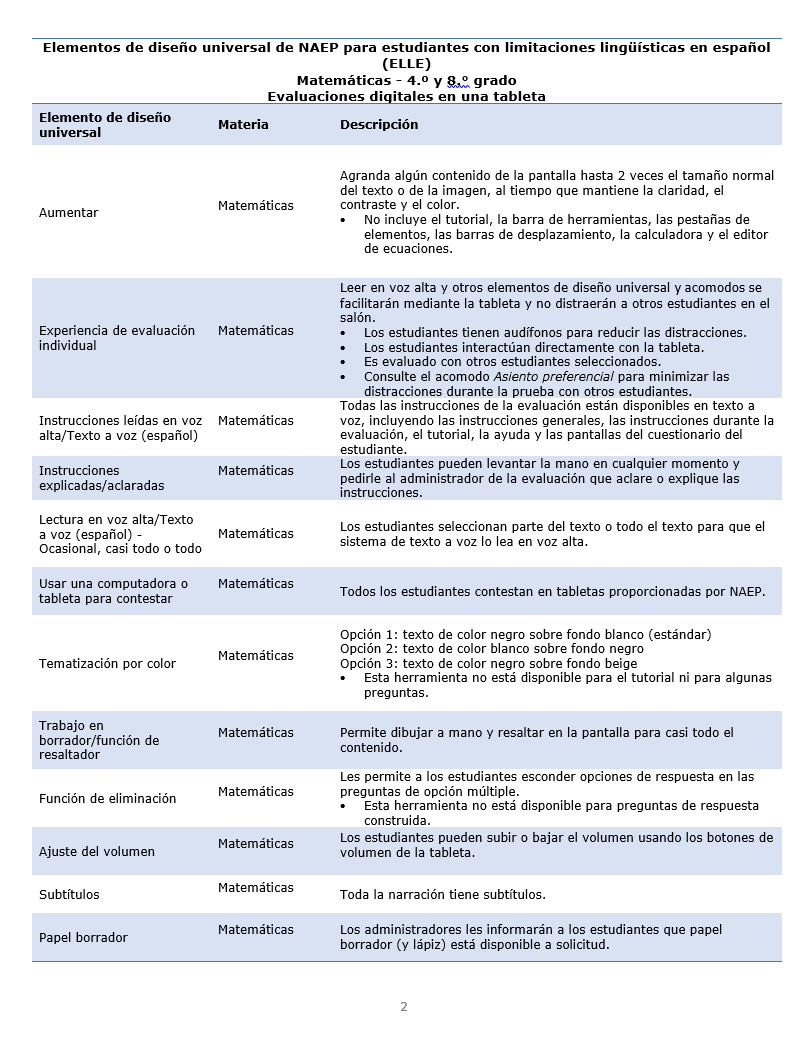 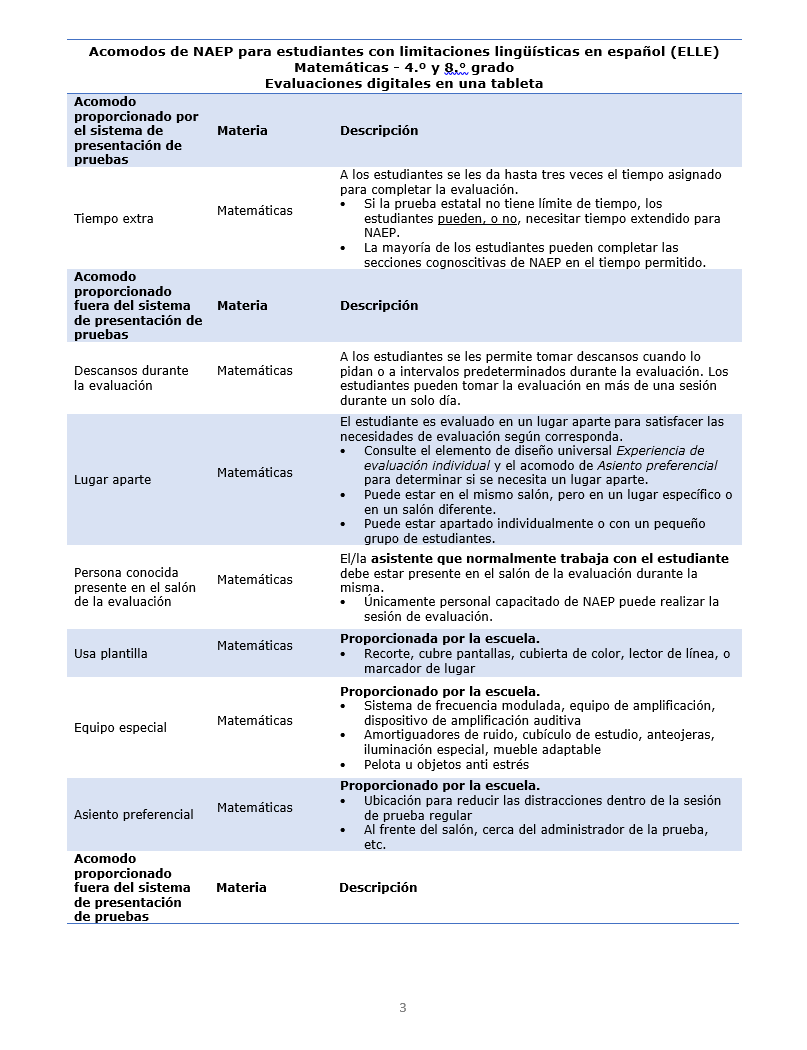 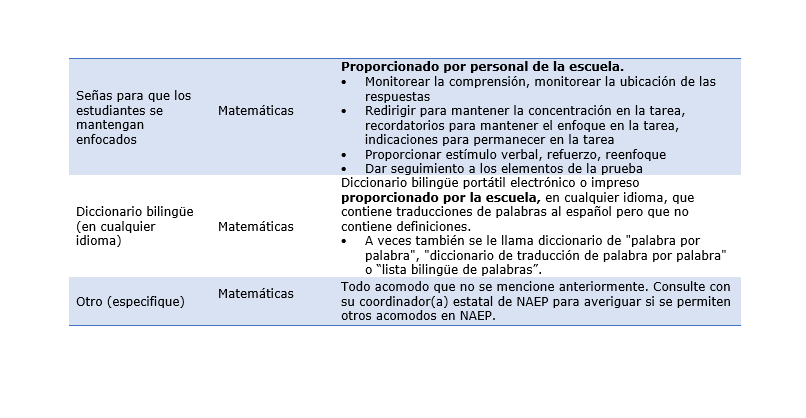 Notificar a Padres, Maestros o TutoresCarta de notificación a los padres (See Appendix D2-12-S-PR)Formulario de notificación a los padres/tutores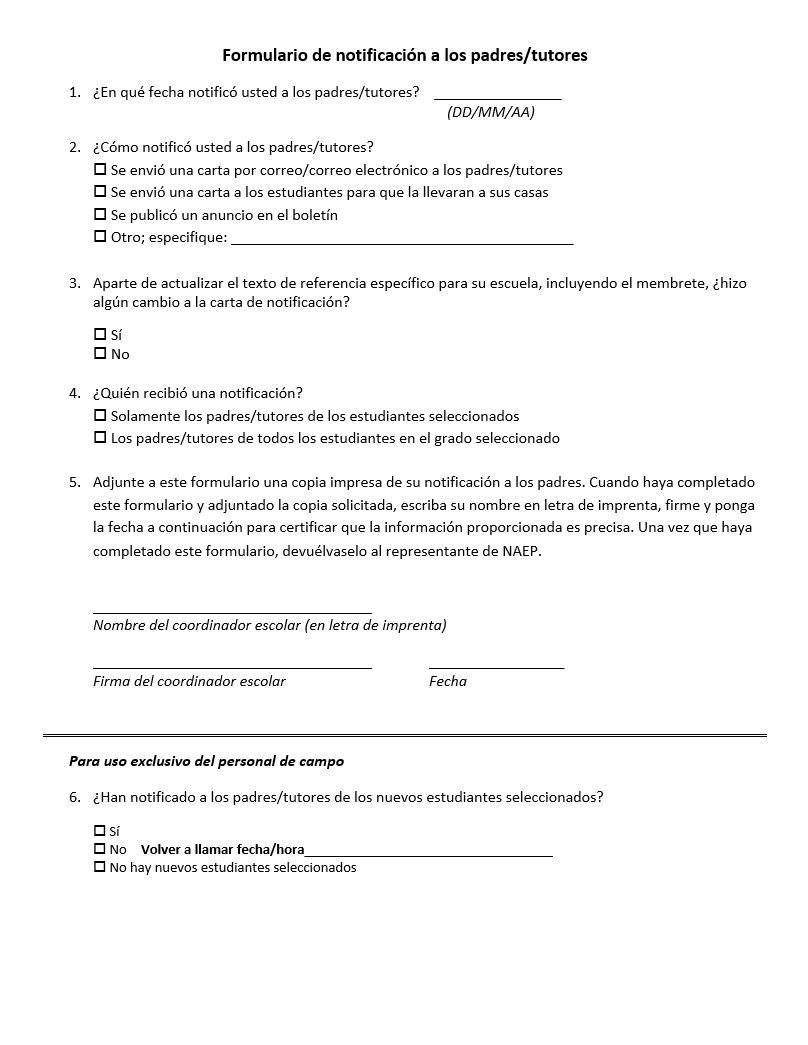 Lo que cada padre debe saber acerca de NAEPThis brochure is available here on the NCES website: https://nces.ed.gov/nationsreportcard/pdf/parents/2012575.pdfFolleto de ejemplos de preguntasThis resource is a hyperlink to all the sample questions booklets posted on the NCES site: https://nces.ed.gov/nationsreportcard/about/booklets.aspx.Manejar CuestionariosFormulario listado de director y maestros para NAEP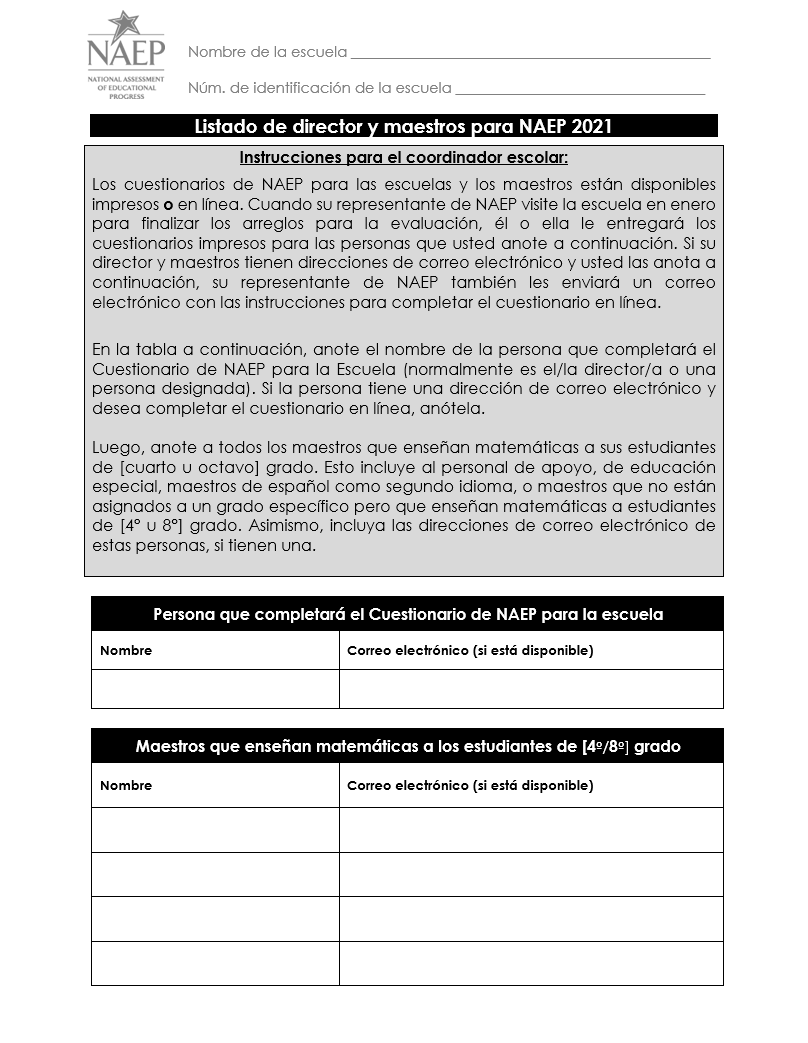 Información para maestros (see Appendix D2-1-S-PR)Prepararse para el Día de la EvaluaciónFormulario de información de la evaluación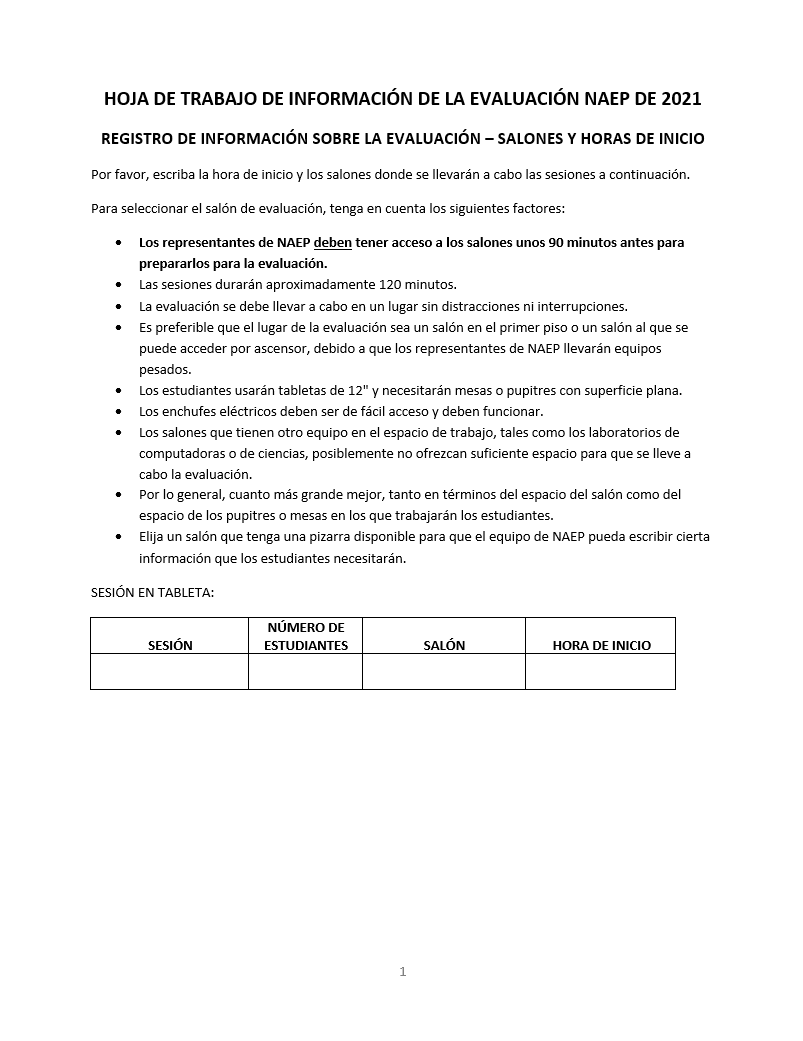 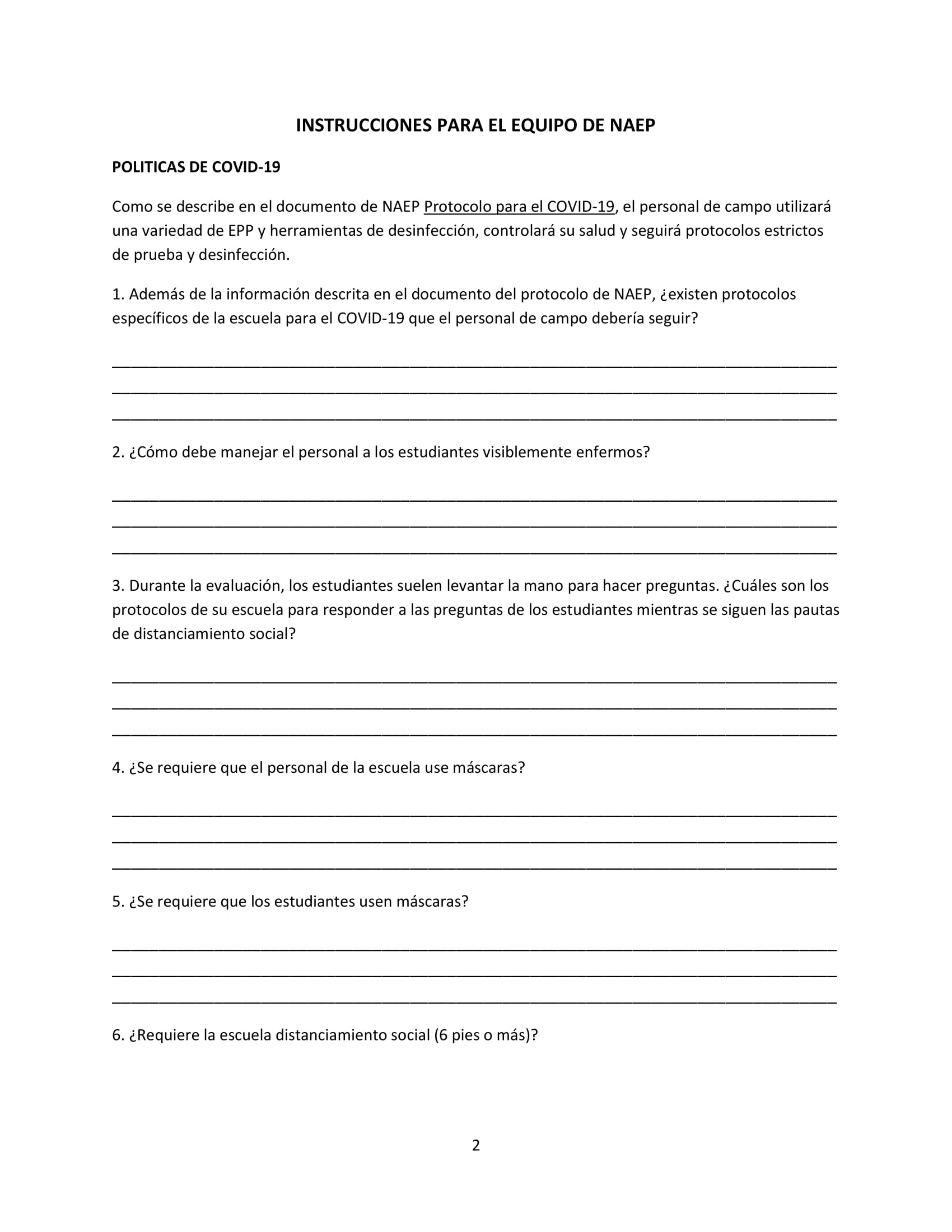 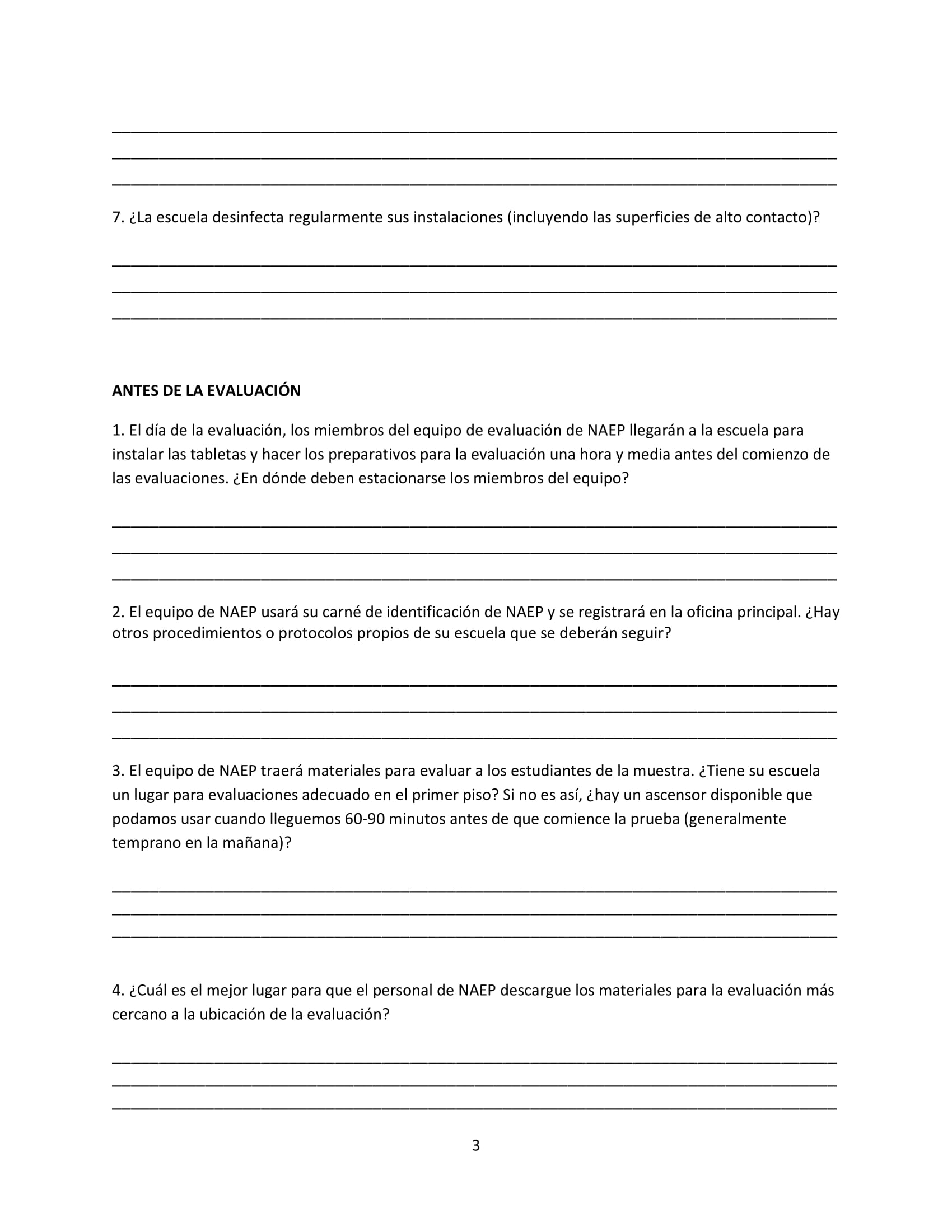 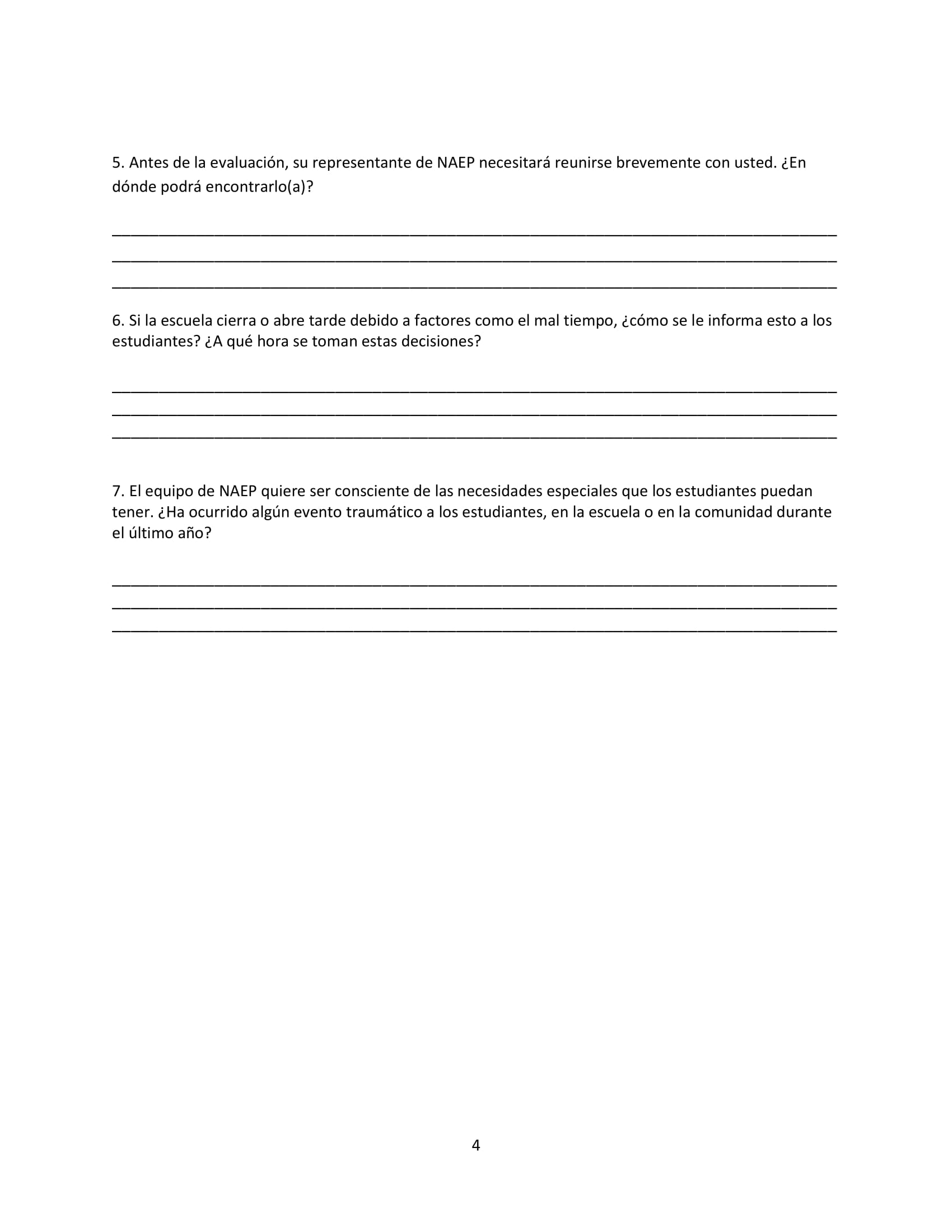 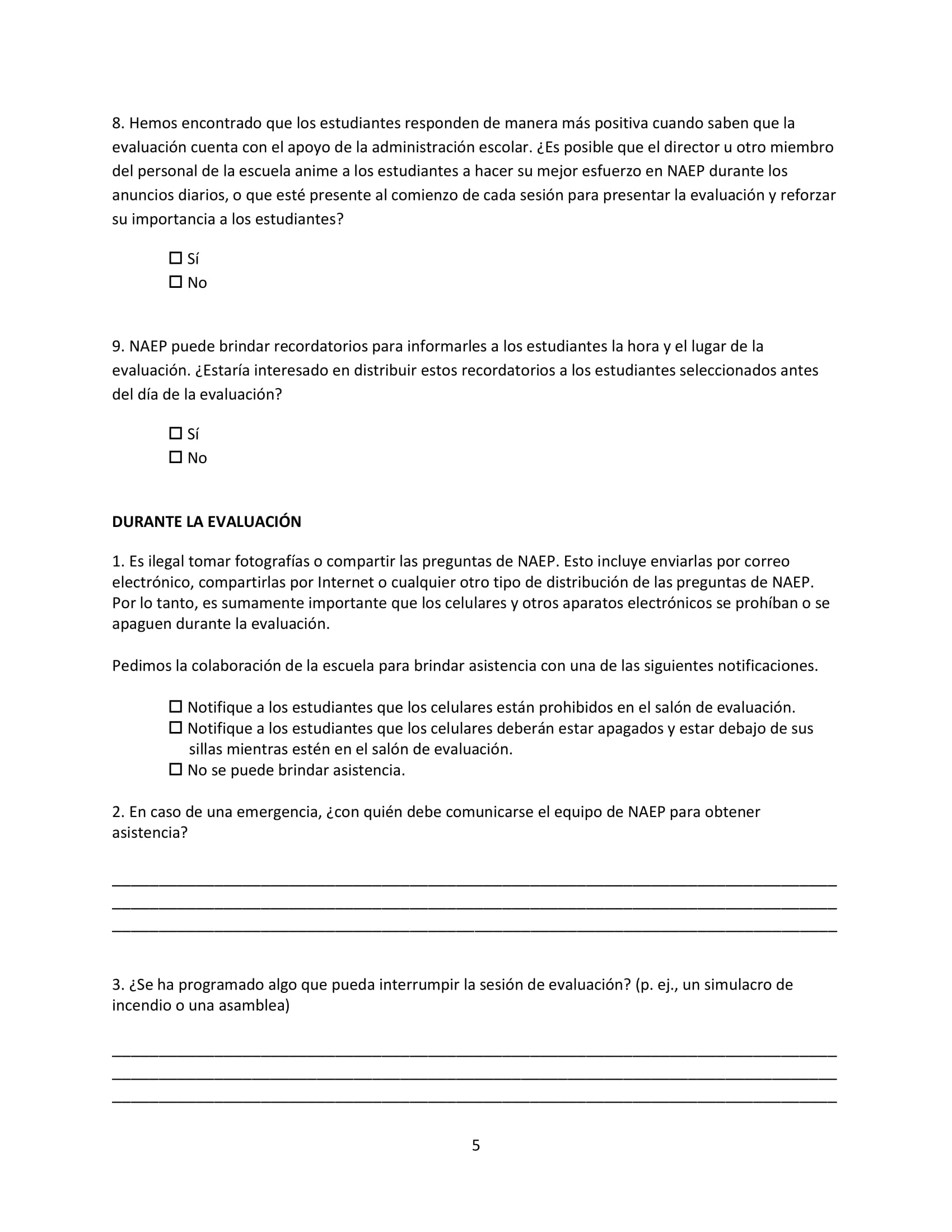 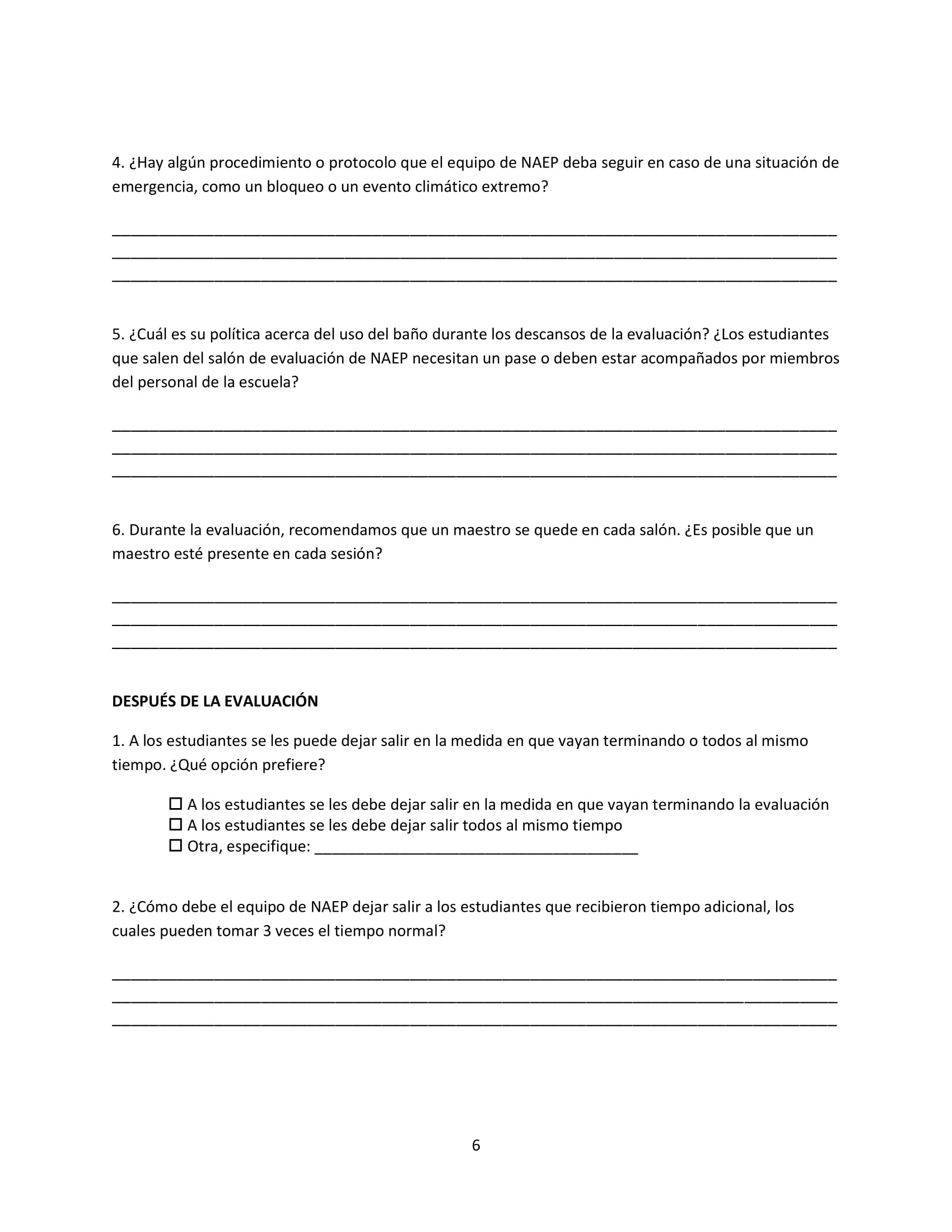 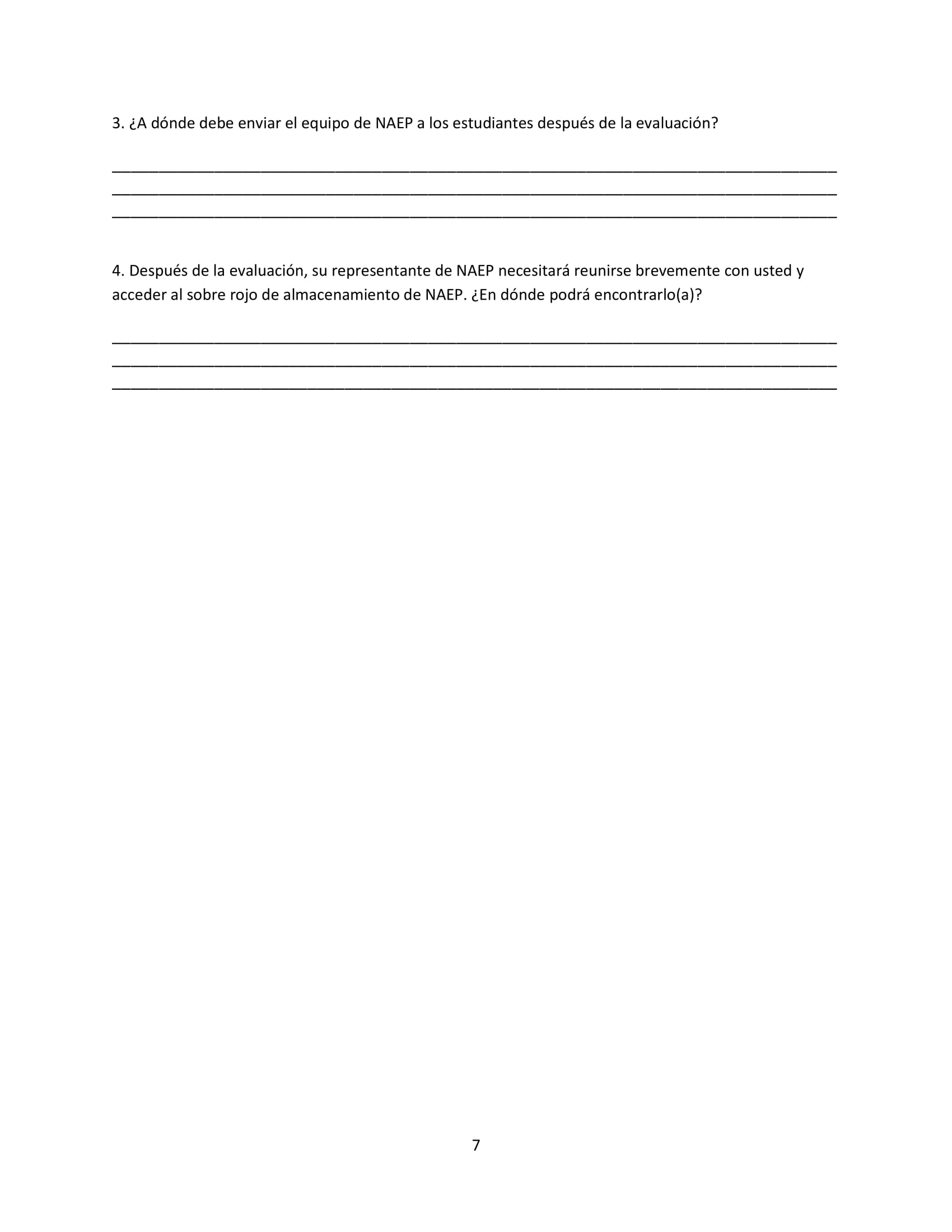 Promover la ParticipaciónCertificado de reconocimiento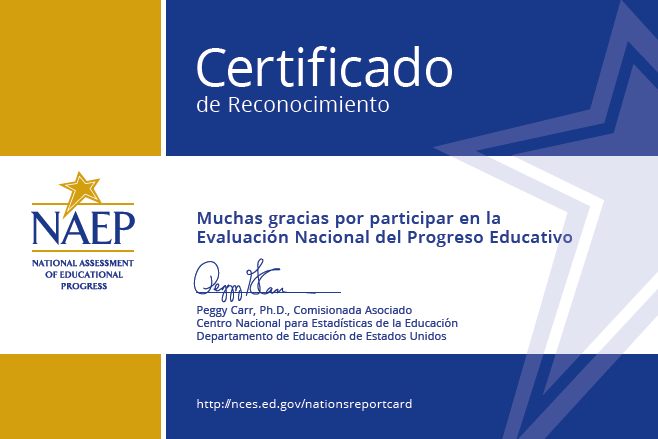 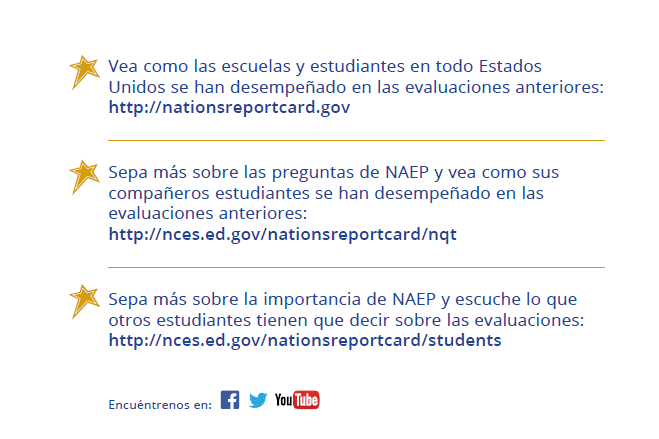 Apoyar Actividades para la EvaluaciónTarjetas de recordatorio sobre la evaluación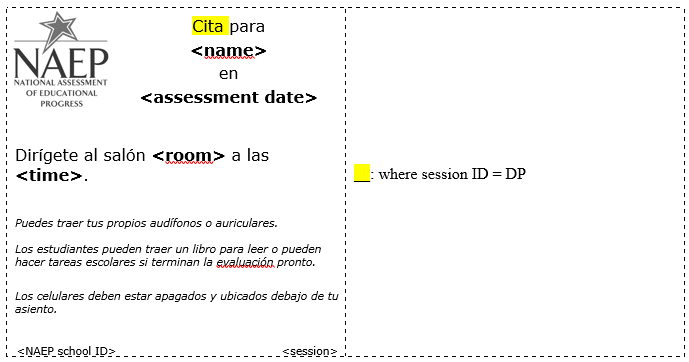 Carta de notificación para maestros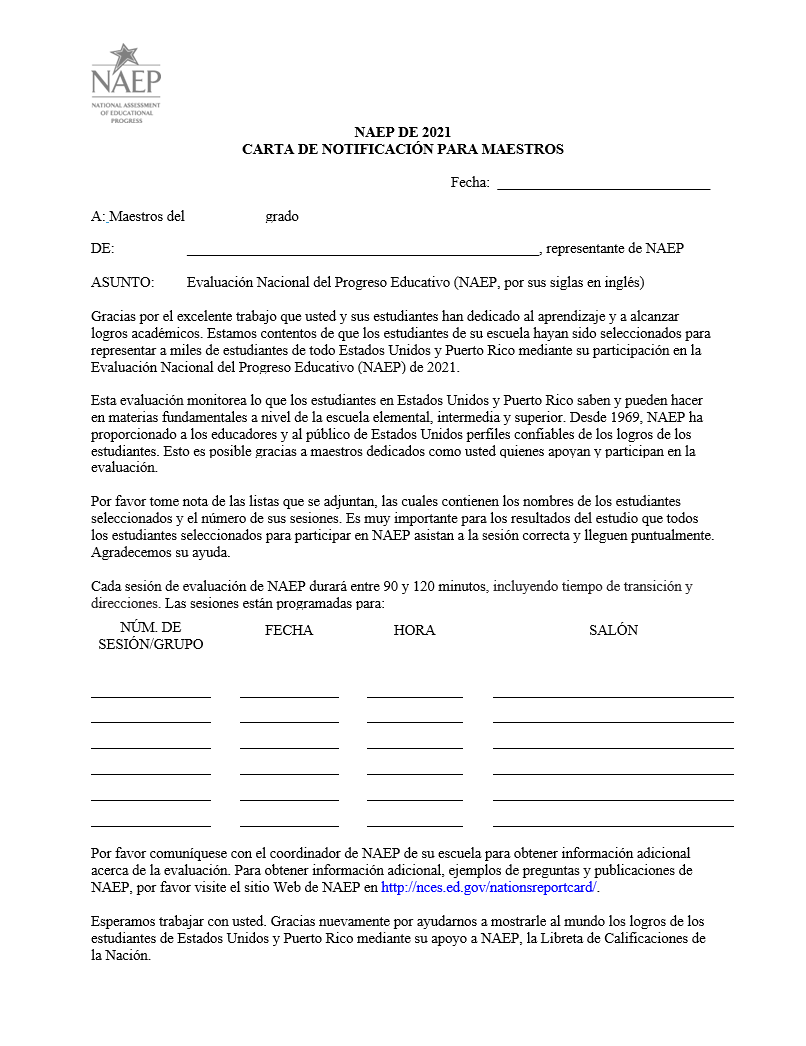 